PRILOGA 1:Na podlagi sedmega odstavka 40. člena Zakona o visokem šolstvu (Uradni list RS, št. 32/12 - uradno prečiščeno besedilo, 40/12 – ZUJF, 57/12 – ZPCP-2D, 109/12, 85/14, 75/16, 61/17 – ZUPŠ, 65/17 in 175/20 – ZIUOPDVE in 57/21 – odl. US) in šestega odstavka 21. člena Zakona o Vladi Republike Slovenije (Uradni list RS, št. 24/05 – uradno prečiščeno besedilo, 109/08, 38/10 – ZUKN, 8/12, 21/13, 47/13 – ZDU-1G, 65/14 in 55/17) je Vlada Republike Slovenije na … seji dne …  sprejelaSKLEP o soglasju k vsebini razpisa za vpis v magistrske študijske programe druge stopnje za študijsko leto 2022/2023I.Vlada Republike Slovenije je dala soglasje k vsebini razpisa za vpis v magistrske študijske programe druge stopnje za študijsko leto 2022/2023, ki so jih sprejeli:- Senat Univerze v Ljubljani dne 16. 11. 2021 in dne 15. 2. 2022, spremembe dne 9. 12. 2021 in 11. 2. 2022,- Senat Univerze v Mariboru dne 25. 1. 2022,- Senat Univerze na Primorskem dne 19. 1. 2022,- Senat Fakultete za informacijske študije v Novem mestu dne 28. 1. 2022,- Senat Univerze v Novi Gorici dne 15. 9. 2021 za redni študij po magistrskem študijskem programu druge stopnje Slovenistika za kraj izvajanja Nova Gorica in Gospodarski inženiring za kraj izvajanja Vipava,- Senat Nove univerze dne 27. 1. 2022 za redni študij po magistrskem študijskem programu druge stopnje Pravo za kraj izvajanja Nova Gorica, Pravo in management nepremičnin za kraj izvajanja Nova Gorica, Javna uprava za kraj izvajanja Kranj in Mednarodne in diplomatske študije za kraj izvajanja  Kranj,- Senat Mednarodne fakultete za družbene in poslovne študije dne 26. 1. 2022 za redni študij po magistrskem študijskem programu druge stopnje Menedžment znanja za kraj izvajanja Celje,- Senat Fakultete za uporabne družbene študije v Novi Gorici dne 13. 1. 2022 s spremembami z dne 28. 1. 2022 za redni študij po magistrskem študijskem programu druge stopnje Medkulturni menedžment za kraj izvajanja Nova Gorica, - Senat Fakultete za medije v Ljubljani dne 11. 2. 2022 za redni študij po magistrskem študijskem programu druge stopnje Mediji in novinarstvo za kraj izvajanja Ljubljana, - Senat DOBA Fakultete za uporabne poslovne in družbene študije Maribor v Mariboru dne 13. 1. 2022 za redni študij po magistrskem študijskem programu druge stopnje Menedžment pametnih mest za kraj izvajanja Maribor, - Senat Fakultete za tehnologijo polimerov dne 24. 1. 2022 za redni študij po magistrskem študijskem programu druge stopnje Tehnologije polimerov za kraj izvajanja Slovenj Gradec, - Senat Visoke šole za varstvo okolja dne 12. 2. 2022 za redni študij po magistrskem študijskem programu druge stopnje Varstvo okolja in ekotehnologije za kraj izvajanje Velenje.II.Vlada RS daje soglasje k povečanju rednih vpisnih mest na spodaj naštetih magistrskih študijskih programih in nalaga Ministrstvu za izobraževanje, znanost in šport, da zagotovi  vsa potrebna dodatna sredstva ter pomoč pri zagotavljanju ostalih potrebnih pogojev za realizacijo povečanega vpisa:pri Univerzi v Ljubljani Fakulteti za računalništvo in informatiko se število vpisnih mest za magistrski študijski program Računalništvo in informatika za redni študij poveča iz 90 na 100;pri Univerzi v Ljubljani Fakulteti za elektrotehniko se število vpisnih mest za magistrski študijski program Elektrotehnika za redni študij poveča iz 115 na 130;pri Fakulteti za informacijske študije v Novem mestu se število vpisnih mest za magistrski študijski program Računalništvo in spletne tehnologije in za magistrski študijski program Podatkovne znanosti za redni študij poveča iz 5 na 30.III.Seznam študijskih programov s številom vpisnih mest po posameznih visokošolskih zavodih je kot priloga sestavni del tega sklepa.IV.Ta sklep začne veljati s sprejetjem. Ljubljana, dne ….Številka:                                                                                       mag. Janja Garvas Hočevar                                                                               vršilka dolžnosti generalnega sekretarjaPREJMEJO:Ministrstvo za izobraževanje, znanost in šport, Masarykova cesta 16, 1000 Ljubljana, gp.mizs@gov.si,Univerza v Ljubljani, Kongresni trg 12, 1000 Ljubljana, rektorat@uni-lj.si,Univerza v Mariboru, Slomškov trg 15, 2000 Maribor, rektorat@um.si,Univerza na Primorskem, Titov trg 4, 6000 Koper, info@upr.si,  Fakulteta za informacijske študije v Novem mestu, Ljubljanska cesta 31A, 8000 Novo mesto, info@fis.unm.si,Univerza v Novi Gorici, Vipavska cesta 13, Rožna dolina, 5000 Nova Gorica, info@ung.si,Nova Univerza, Delpinova ulica 18B, 5000 Nova Gorica, rektorat@nova-uni.si, DOBA Fakulteta za uporabne poslovne in družbene študije Maribor, Prešernova ulica 1, 2000 Maribor, fakulteta@doba.si, Fakulteta za medije, Leskoškova cesta 9e, 1000 Ljubljana, info@fame.si, Fakulteta za tehnologijo polimerov, Ozare 19, 2380 Slovenj Gradec, info@ftpo.eu, Fakulteta za uporabne družbene študije v Novi Gorici, Gregorčičeva ulica 19, 5000 Nova Gorica, dekanat@fuds.si, Mednarodna fakulteta za družbene in poslovne študije, Mariborska cesta 7, 3000 Celje, info@mfdps.si, Visoka šola za varstvo okolja, Trg mladosti 7, 3320 Velenje, info@vsvo.si, Ministrstvo za finance, Župančičeva ulica 3, 1000 Ljubljana, gp.mf@gov.si,Služba Vlade Republike Slovenije za zakonodajo, Mestni trg 4, 1000 Ljubljana, gp.svz@gov.si.Priloga: Seznam študijskih programov s številom vpisanih mest po posameznih visokošolskih zavodihSeznam študijskih programov s številom vpisnih mest Univerze v LjubljaniOpombe:- Vpisno mesto za dvopredmetne študijske programe je upoštevano kot 0,5.** Število prostih mest za vpis v višji letnik (po merilih za prehode) je navedeno v tabeli. Pri študijskih programih, kjer številke niso navedene, velja, da je število razpisanih mest za vpis omejeno s številom vpisnih mest za predhodni letnik v lanskem študijskem letu. op1 Število razpisanih vpisnih mest je skupno za državljane Republike Slovenije in državljane članic EU, Slovence brez slovenskega državljanstva in tujce iz držav nečlanic EU, skladno s Pravilnikom o razpisu za vpis in izvedbi vpisa v visokem šolstvu.Legenda visokošolskih zavodov:UNIVERZA V LJUBLJANI (UL): Akademija za glasbo (UL AG), Akademija za gledališče, radio, film in televizijo (UL AGRFT), Akademija za likovno umetnost in oblikovanje (UL ALUO), Biotehniška fakulteta (UL BF), Ekonomska fakulteta (UL EF), Fakulteta za arhitekturo (UL FA), Fakulteta za družbene vede (UL FDV), Fakulteta za elektrotehniko (UL FE), Fakulteta za farmacijo (UL FFA), Fakulteta za gradbeništvo in geodezijo (UL FGG), Fakulteta za kemijo in kemijsko tehnologijo (UL FKKT), Fakulteta za matematiko in fiziko (UL FMF), Fakulteta za pomorstvo in promet (UL FPP), Fakulteta za računalništvo in informatiko (UL FRI), Fakulteta za socialno delo (UL FSD), Fakulteta za strojništvo (UL FS), Fakulteta za šport (UL FŠ), Fakulteta za upravo (UL FU), Filozofska fakulteta (UL FF), Naravoslovnotehniška fakulteta (UL NTF), Pedagoška fakulteta (UL PEF), Pravna fakulteta (UL PF), Teološka fakulteta (UL TEOF), Zdravstvena fakulteta (UL ZF)Seznam študijskih programov s številom vpisnih mest Univerze v MariboruOpombe: - Vpisno mesto za dvopredmetne študijske programe je upoštevano kot 0,5.(*) - Vpisna mesta so skupna za 2. in 3. letnik tako za državljane Republike Slovenije, državljane držav članic Evropske unije, Slovence brez slovenskega državljanstva in za državljane držav nečlanic Evropske unije.& - Vpisna mesta so skupna za smeri in/ali jezik izvajanja.Legenda visokošolskih zavodov:UNIVERZA V MARIBORU (UM): Ekonomsko-poslovna fakulteta (UM EPF), Fakulteta za elektrotehniko, računalništvo in informatiko (UM FERI), Fakulteta za energetiko (UM FE), Fakulteta za gradbeništvo, prometno inženirstvo in arhitekturo (UM FGPA), Fakulteta za kemijo in kemijsko tehnologijo (UM FKKT), Fakulteta za kmetijstvo in biosistemske vede (UM FKBV), Fakulteta za logistiko (UM FL), Fakulteta za naravoslovje in matematiko (UM FNM), Fakulteta za organizacijske vede (UM FOV), Fakulteta za strojništvo (UM FS), Fakulteta za turizem (UM FT), Fakulteta za varnostne vede (UM FVV), Fakulteta za zdravstvene vede (UM FZV), Filozofska fakulteta (UM FF), Medicinska fakulteta (UM MF), Pedagoška fakulteta (UM PEF), Pravna fakulteta (UM PF) Seznam študijskih programov s številom vpisnih mest Univerze na PrimorskemOpombe:- Vpisno mesto za dvopredmetne študijske programe je upoštevano kot 0,5.* Število vpisnih mest je omejeno z razpisanimi vpisnimi mesti za 1. letnik generacije.* () Omejeno s št. razpisanih vpisnih mest za 1. letnik generacije in z določenim največjim številom mestLegenda visokošolskih zavodov:UNIVERZA NA PRIMORSKEM (UP): Fakulteta za humanistične študije (UP FHŠ), Fakulteta za management (UP FM), Fakulteta za matematiko, naravoslovje in informacijske tehnologije (UP FAMNIT), Fakulteta za turistične študije – Turistica (UP FTŠ Turistica), Pedagoška fakulteta (UP PEF), Fakulteta za vede o zdravju (UP FVZ)Seznam študijskih programov s številom vpisnih mest Fakultete za informacijske študije v Novem mestuOpombe:*Število prostih mest za vpis v višji letnik (po merilih za prehode oziroma pod pogoji za hitrejše napredovanje) je navedeno v tabeli. Pri študijskih programih, kjer številke niso navedene, velja, da je število razpisanih mest za vpis omejeno s številom vpisnih mest za predhodni letnik v lanskem študijskem letu.Legenda visokošolskega zavoda:Fakulteta za informacijske študije v Novem mestu (FIŠ)Seznam študijskih programov s številom vpisnih mest za magistrske študijske programe s koncesijoOpombe: * Število razpisanih mest za vpis je omejeno s številom vpisnih mest za predhodni letnik v lanskem študijskem letu. Koncesionarjem Vlada Republike Slovenije daje soglasje k vpisnim mestom za redni študij. Zato ni podatka za izredni študij. OBRAZLOŽITEV Vladno gradivo vključuje predlog soglasja k razpisanim vpisnim mestom za magistrske študijske programe druge stopnje Univerze v Ljubljani, Univerze v Mariboru, Univerze na Primorskem in Fakultete za informacijske študije v Novem mestu ter v magistrske študijske programe druge stopnje s koncesijo Univerze v Novi Gorici, Nove univerze, Mednarodne fakultete za družbene in poslovne študije, Fakultete za uporabne družbene študije v Novi Gorici, Fakultete za medije, DOBA Fakultete za uporabne poslovne in družbene vede Maribor, Fakultete za tehnologijo polimerov in Visoke šole za varstvo okolja za študijsko leto 2022/2023. Razpis za vpis je pripravljen v skladu s Pravilnikom o razpisu za vpis in izvedbi vpisa v visokem šolstvu (Uradni list RS, št. 6/22). Koncesioniranim študijskim programom Vlada Republike Slovenije daje soglasje samo k vpisnim mestom za redni študij. Tabela 1: Zbirni pregled vpisnih mest za magistrski študij v študijskem letu 2022/23:Vir: Razpisi 2022/23Opombi: - Vpisno mesto za dvopredmetne študijske programe je upoštevano kot 0,5.- Koncesioniranim študijskim programom Vlada Republike Slovenije daje soglasje samo k vpisnim mestom za redni študij, zato je pri  zasebnih visokošolskih zavodih prikazan le vpis v študijske programe s koncesijo.Legenda visokošolskih zavodov:UL – Univerza v Ljubljani, UM – Univerza v Mariboru, UP – Univerza na Primorskem, FIŠ – Fakulteta za informacijske študije v Novem mestu, UNG – Univerza v Novi Gorici, NU – Nova univerza, FUDŠ – Fakulteta za uporabne družbene študije, MFDPŠ – Mednarodna fakulteta za družbene in poslovne študije, DOBA – DOBA Fakulteta za uporabne poslovne in družbene študije Maribor, FAM – Fakulteta za medije, FTPO – Fakulteta za tehnologijo polimerov, VSVO – Visoka šola za varstvo okolja.Za študijsko leto 2022/2023 je v soglasje Vladi RS za magistrske študijske programe druge stopnje Univerze v Ljubljani predlaganih skupaj 7.446 vpisnih mest za vpis v 1. letnik za redni in izredni magistrski študij, in sicer 6.198 mest za državljane Republike Slovenije in državljane drugih držav članic EU ter 267 mest za Slovence brez slovenskega državljanstva in 981 mest za tujce iz držav, ki niso članice EU.Za študijsko leto 2022/2023 je v soglasje Vladi RS za magistrske študijske programe druge stopnje Univerze v Mariboru predlaganih skupaj 3.386 vpisnih mest za vpis v 1. letnik za redni in izredni magistrski študij, in sicer 2.546 mest za državljane Republike Slovenije in državljane drugih držav članic EU ter 207 mest za Slovence brez slovenskega državljanstva in 633 mest za tujce iz držav, ki niso članice EU.Za študijsko leto 2022/2023 je v soglasje Vladi RS za magistrske študijske programe druge stopnje Univerze na Primorskem predlaganih skupaj 1.364 vpisnih mest za vpis v 1. letnik za redni in izredni magistrski študij, in sicer 1.120 mest za državljane Republike Slovenije in državljane drugih držav članic EU (915 rednih in 205 izrednih) ter 60 mest za Slovence brez slovenskega državljanstva (50 rednih in 10 izrednih vpisnih mest) in 184 mest za tujce iz držav, ki niso članice EU (140 nih in 44 izrednih vpisnih mest).Za študijsko leto 2022/2023 je v soglasje Vladi RS za magistrske študijske programe druge stopnje Fakultete za informacijske študije v Novem mestu predlaganih skupaj 250 vpisnih mest za vpis v 1. letnik za redni in izredni magistrski študij, in sicer 170 mest za državljane Republike Slovenije in državljane drugih držav članic EU (100 rednih in 70 izrednih vpisnih mest) ter 41 mest za Slovence brez slovenskega državljanstva (10 rednih in 31 izrednih vpisnih mest) in 39 mest za tujce iz držav, ki niso članice EU (10 rednih in 29 izrednih vpisnih mest).Za študijsko leto 2022/2023 je v soglasje Vladi RS za magistrske študijske programe druge stopnje s koncesijo Univerze v Novi Gorici predlaganih skupaj 64 vpisnih mest za vpis v 1. letnik za redni magistrski študij, in sicer 50 mest za državljane Republike Slovenije in državljane drugih držav članic EU ter 4 mesta za Slovence brez slovenskega državljanstva in 10 mest za tujce iz držav, ki niso članice EU.Za študijsko leto 2022/2023 je v soglasje Vladi RS za magistrske študijske programe druge stopnje s koncesijo Nove univerze predlaganih skupaj 280 vpisnih mest za vpis v 1. letnik za redni magistrski študij, in sicer 262 mest za državljane Republike Slovenije in državljane drugih držav članic EU ter 18 mest za tujce iz držav, ki niso članice EU.Za študijsko leto 2022/2023 je v soglasje Vladi RS za magistrske študijske programe druge stopnje s koncesijo Mednarodne fakultete za družbene in poslovne študije predlaganih skupaj 70 vpisnih mest za vpis v 1. letnik za redni magistrski študij, in sicer 68 mest za državljane Republike Slovenije in državljane drugih držav članic EU ter 1 mesto za Slovence brez slovenskega državljanstva in 1 mesto za tujce iz držav, ki niso članice EU.Za študijsko leto 2022/2023 je v soglasje Vladi RS za magistrske študijske programe druge stopnje s koncesijo Fakultete za uporabne družbene študije v Novi Gorici predlaganih skupaj 70 vpisnih mest za vpis v 1. letnik za redni magistrski študij, in sicer 59 mest za državljane Republike Slovenije in državljane drugih držav članic EU ter 2  mesti za Slovence brez slovenskega državljanstva in 9 mest za tujce iz držav, ki niso članice EU.Za študijsko leto 2022/2023 je v soglasje Vladi RS za magistrske študijske programe druge stopnje s koncesijo Fakultete za medije predlaganih skupaj 40 vpisnih mest za vpis v 1. letnik za redni magistrski študij, in sicer 36 mest za državljane Republike Slovenije in državljane drugih držav članic EU ter 1  mesto za Slovence brez slovenskega državljanstva in 3 mesta za tujce iz držav, ki niso članice EU.Za študijsko leto 2022/2023 je v soglasje Vladi RS za magistrske študijske programe druge stopnje s koncesijo DOBA Fakultete za uporabne poslovne in družbene vede Maribor predlaganih skupaj 10 vpisnih mest za vpis v 1. letnik za redni magistrski študij, in sicer za državljane Republike Slovenije in državljane drugih držav članic EU.Za študijsko leto 2022/2023 je v soglasje Vladi RS za magistrske študijske programe druge stopnje s koncesijo Fakultete za tehnologijo polimerov predlaganih skupaj 25 vpisnih mest za vpis v 1. letnik za redni magistrski študij, in sicer za državljane Republike Slovenije in državljane drugih držav članic EU.Za študijsko leto 2022/2023 je v soglasje Vladi RS za magistrske študijske programe druge stopnje s koncesijo Visoke šole za varstvo okolja predlaganih skupaj 10 vpisnih mest za vpis v 1. letnik za redni magistrski študij, in sicer za državljane Republike Slovenije in državljane drugih držav članic EU.Tabela 2: 	Primerjava razpisanih vpisnih mest za vpis v 1. letnik za državljane Republike Slovenije in državljane drugih držav EU za magistrski študij za študijski leti 2020/21 in 2021/22 ter predlog za študijsko leto 2022/23 glede na način študija:Vir: Razpisi.Opombi: - Vpisno mesto za dvopredmetne študijske programe je upoštevano kot 0,5.- Koncesioniranim študijskim programom Vlada Republike Slovenije daje soglasje samo k vpisnim mestom za redni študij, zato je pri  zasebnih visokošolskih zavodih prikazan le vpis v študijske programe s koncesijo.Legenda visokošolskih zavodov:UL – Univerza v Ljubljani, UM – Univerza v Mariboru, UP – Univerza na Primorskem, FIŠ – Fakulteta za informacijske študije v Novem mestu, UNG – Univerza v Novi Gorici, NU – Nova univerza, FUDŠ – Fakulteta za uporabne družbene študije, MFDPŠ – Mednarodna fakulteta za družbene in poslovne študije, DOBA – DOBA Fakulteta za uporabne poslovne in družbene študije Maribor, FAM – Fakulteta za medije, FTPO – Fakulteta za tehnologijo polimerov, VSVO – Visoka šola za varstvo okolja.Ločena vpisna mesta za Slovence brez slovenskega državljanstva S študijskim letom 2022/23 bodo prvič razpisana ločena vpisna mesta za Slovence brez slovenskega državljanstva v skladu z novim Pravilnikom o razpisu za vpis in izvedbi vpisa v visokem šolstvu (Uradni list RS, št. 6/22), saj so do sedaj vpisna mesta za Slovence brez slovenskega državljanstva bila združena z mesti za tujce, ki prihajajo iz držav, ki niso članice Evropske unije. Nova magistrska študijska programa v študijskem letu 2022/23Univerza na Primorskem, Fakulteta za vede o zdravju razpisuje dva nova magistrska študijska programa: ŠP Fizioterapija (30 rednih mest za vpis v 1. letnik za slovenske in EU državljane) in ŠP Športna vzgoja, pedagoški (30 rednih mest za vpis v 1. letnik za slovenske in EU državljane).  Univerza v Mariboru, Fakulteta za zdravstvene vede na ŠP Zdravstvena nega uvaja novo študijsko smer Javno zdravje. Preimenovanja in spremembe magistrskih študijskih programov v študijskem letu 2022/2023  Univerza v Ljubljani, Filozofska fakulteta je spremenila imena v smereh študijskega programa Prevajanje: Slovenščina-angleščina-francoščina - enopredmetna smer; Slovenščina-angleščina-italijanščina - enopredmetna smer; Slovenščina-angleščina-nemščina - enopredmetna smer.Univerza v Mariboru, Fakulteta za elektrotehniko, računalništvo in informatiko je preimenovala študijski program Informatika in tehnologije komuniciranja v Informatika in podatkovne tehnologije. Univerza na Primorskem, Pedagoška fakulteta je preimenovala študijski program Izobraževanje odraslih v Andragogika. Univerza na Primorskem, Pedagoška fakulteta na ŠP Razredni pouk uvaja novo smer: Razredni pouk za zavode z italijanskim učnim jezikom. Sprememba pogojev za vpis:Univerza v Ljubljani, Filozofska fakulteta: ŠP Muzikologija;Univerza v Ljubljani, Filozofska fakulteta: ŠP Prevajanje;Univerza v Mariboru, Fakulteta za gradbeništvo in prometno inženirstvo in arhitekturo: ŠP Prometno inženirstvo (poleg sprememba pogojev za vpis tudi sprememba meril za prehode med študijskimi programi);Univerza v Mariboru, Fakulteta za naravoslovje in matematiko: ŠP Izobraževalna matematika;Univerza v Mariboru na interdisciplinarnem ŠP GING – smer Gradbeništvo;Univerza v Mariboru na interdisciplinarnem ŠP Management v zdravstvu in socialnem varstvu (poleg sprememba pogojev za vpis tudi sprememba meril za prehode med študijskimi programi);Univerza v Mariboru, Pravna fakulteta: ŠP Evropske pravne študije (poleg sprememba pogojev za vpis tudi sprememba meril za prehode med študijskimi programi). Sprememba meril za izbiro ob omejitvi vpisa:Univerza v Ljubljani, Filozofska fakulteta: ŠP Muzikologija;Univerza v Ljubljani, Filozofska fakulteta: ŠP Tolmačenje;Univerza v Mariboru, Fakulteta za kemijo in kemijsko tehnologijo: ŠP Kemijsko inženirstvo;Univerza v Mariboru, Fakulteta za kemijo in kemijsko tehnologijo: ŠP Kemija. Ločena vpisna mesta Univerze v Ljubljani za kandidate, ki se vpisujejo na podlagi sklenjenih sporazumov Pravilnik o razpisu za vpis in izvedbi vpisa v visokem šolstvu (Uradni list RS, 6/22) je v 45. členu z novo trinajsto alinejo dopolnil razpis v magistrske študijske programe s predvidenim številom mest za kandidate, ki se vpisujejo na podlagi sklenjenih sporazumov. S tem je omogočeno posebno število mest za vpis, rezerviranih za strukturirano izmenjavo študentov, ki poteka na podlagi dvostranskih sporazumov med univerzami oziroma visokošolskimi zavodi. To je omogočeno zato, da ti kandidati ne posegajo v že obstoječe kvote vpisnih mest. Dodatna finančna sredstva za realizacijo povečanega vpisaVlada RS je s sklepom št. 171 z dne 5. 2. 2021, s katerim je dala soglasje k razpisu za vpis v dodiplomske in enovite magistrske študijske programe v študijskem letu 2021/22 za javne visokošolske zavode in koncesionirane študijske programe, MIZŠ naložila zagotovitev vseh potrebnih sredstev ter pomoč pri zagotavljanju ostalih potrebnih pogojev za realizacijo povečanega vpisa. Spričo izkazanih potreb po dodatnih vpisnih mestih na predmetnih študijskih programih, vlada RS tudi za študijsko leto 2022/23 daje soglasje k povečanju števila njihovih vpisnih mest, MIZŠ pa bo zagotovilo potrebna sredstva za realizacijo povečanega vpisa pri:pri Univerzi v Ljubljani Fakulteti za računalništvo in informatiko se število vpisnih mest za magistrski študijski program Računalništvo in informatika za redni študij poveča iz 90 na 100;pri Univerzi v Ljubljani Fakulteti za elektrotehniko se število vpisnih mest za magistrski študijski program Elektrotehnika za redni študij poveča iz 115 na 130;pri Fakulteti za informacijske študije v Novem mestu se število vpisnih mest za magistrski študijski program Računalništvo in spletne tehnologije in za magistrski študijski program Podatkovne znanosti za redni študij poveča iz 5 na 30.Dodatne informacije o načrtovanju vpisnih mestUniverze in samostojni visokošolski zavodi razpisujejo prosta mesta za vpis na akreditirane študijske programe. Določanje vpisnih mest je v pristojnosti univerz; k razpisu poda soglasje Vlada RS.Vlada zasleduje cilje:Razvijanje vseh znanj, ustvarjalnosti in spretnosti. Razpisujejo se študijska mesta za vsa področja ustvarjanja, ki jih razvijajo visokošolski zavodi.Število razpisanih mest. Visokošolski zavodi se pri razpisu prostih mest odzivajo na potrebe družbe po kadrih ter upoštevajo razmere na trgu dela in število nezaposlenih po posameznih študijskih usmeritvah.Odzivnost. Visokošolski zavodi se z izobraževanjem, raziskavami in razvojem odzivajo na spreminjajočo se okolje in družbo.Slovenci brez slovenskega državljanstva. Za Slovence brez slovenskega državljanstva so študijska mesta posebej razpisana.Za naslavljanje razkoraka med potrebami po kadrih in številom diplomantov ter z ozirom na razvojne priložnosti visokošolskih zavodov, na MIZŠ vzpostavljamo naslednje ukrepe:1. Kazalnik zaposljivosti in kartica študijskega programa.V marcu 2021 je Vlada RS sprejela izhodišča za spremembo deležev kazalnikov za izračun variabilnega dela temeljnega stebra financiranja (v-TSF) visokošolskega zavoda. Na kazalnik zaposljivost se razporedi 21 % sredstev v-TSF (trenutno 5 %). Spremljanje zaposljivosti diplomantov smo vpeljali z združevanjem javnih baz podatkov: Evidence analitskega informacijskega sistema visokega šolstva v Republiki Sloveniji (eVŠ), ki ga vodi Ministrstvo za izobraževanje, znanost in šport; Matične evidence zavarovancev, ki jo vodi Zavod za pokojninsko in invalidsko zavarovanje Slovenije; Matične evidence brezposelnih oseb, ki jo vodi Zavod Republike Slovenije za zaposlovanje. Z združevanjem teh treh baz podatkov smo oblikovali strnjeno informacijo o študijskem programu in jo poimenovali Kartica študijskega programa. Kartica vsebuje splošne podatke: o visokošolskem zavodu, imenu študijskega programa, strokovnem naslovu, času trajanja programa in številu kreditnih točk. Vključeni so tudi analitski podatki o povprečnem obdobju študija; številu diplomantov na koledarsko leto; in zaposlitvenem statusu diplomantov po 6, 12 in 36-ih mesecih od diplomiranja; deležu diplomantov, zaposlenih pred diplomiranjem; najpogostejših poklicih, ki jih diplomanti opravljajo; in najpogostejših dejavnostih v katerih so diplomanti zaposleni. S podatki o številu diplomantov, njihovi zaposlenosti in priložnostih v poklicni karieri za posamezni študijski program podajamo informacijo deležnikom v visokošolskem prostoru: visokošolskim zavodom, študentom in bodočim študentom, zaposlovalcem in načrtovalcem visokošolske politike, za boljše odzivanje in dolgoročno načrtovanje visokošolskih politik.Nosilci študijskega programa dobijo kvalitetno informacijo za ustrezno odzivanje na potrebe družbe. To odzivanje se odraža bodisi s spremembami vpisne politike tako glede vpisnih pogojev kot glede razpisnega števila vpisnih mest, bodisi s spremembami kompetenc, ki jih pridobijo diplomanti. Podpora in stimulacija za sledenje potrebam družbe in razpisovanje ustreznih vpisnih mest se bo visokošolskim zavodom urejala skozi dodeljevanje sredstev pri kazalniku zaposljivost v v-TSF.Bodoči študentje, ki se odločajo za vpis v študijski program, oz. že vpisani študentje dobijo kvalitetno informacijo o povprečnem času študija ter zaposlitvenih oz. kariernih priložnostih, ki jih imajo diplomanti izbranega študija. Prav tako dobijo informacijo o razmerju med številom diplomantov v letu, deležu diplomantov, ki nadaljuje študij, in povprečnem času do pridobitve zaposlitve. Delodajalci pridobijo dodatno informacijo o številu diplomantov za posamezno strokovno področje in o številu nezaposlenih diplomantov.Vodstva visokošolskih zavodov, MIZŠ ter druga ministrstva in agencije, ki se ukvarjajo z načrtovanjem človeških virov in kadrovskih politik, pridobijo informacijo o visokošolskih diplomantih ter stanju zaposljivosti po posameznih študijskih usmeritvah.Kartica študijskega programa je bila predstavljena visokošolskim zavodom. Za interpretacijo vsebine kartice so odgovorni zavodi sami; prav tako smo zavode pozvali, da jih javno objavijo na svojih spletnih straneh in z njimi seznanijo bodoče študente na informativnih dnevih. Načrtujemo nadaljnji razvoj kartice v smeri informacij o kompetencah in kvalifikacijah diplomanta.2. Kazalnik zaposljivost.Za kazalnik zaposljivost se bo skladno z izhodišči razporedilo 21 % sredstev variabilnega dela temeljnega stebra financiranja (v-TSF). Kazalnik bo podrobneje urejen v uredbi, ki ureja financiranje visokošolskih zavodov, in bo predvidoma razčlenjen z namenom spodbujanja odzivnosti univerz (oziroma njenih članic) in samostojnih visokošolskih zavodov. Tretjina kazalnika (33,3 %) bo namenjena večanju števila razpisnih mest na deficitarnih študijskih področjih, to so študijski programi STEM (Klasius-P-16: 05, 06, 07), zdravstvene nege, medicine in dentalne medicine. Naslednja tretjina kazalnika (33,3 %) bo namenjena t.i. suficitarnim študijskim programom, to so programi, po katerih je vsaj 20 % diplomantov 12 mesecev po diplomi prijavljenih na Zavodu za zaposlovanje. Zadnja tretjina kazalnika (33,3%) je namenjena vsem preostalim študijskim programom. Kazalnik je usmerjen v spodbujanje večanja vpisnih mest na deficitarnih programih, v spodbujanje zmanjševanja vpisnih mest in v možnosti spreminjanja vsebine in ciljev programa z novimi kompetencami diplomantov.3. Štipendije. Kljub velikim zaposlitvenim priložnostim in celo pomanjkanju kadra ter zadostnemu razpisu prostih mest za nekatere študijske programe ni zadostnega interesa za vpis – v glavnem za inženirske usmeritve. Za ta sklop študijskih programov načrtujemo razpis štipendij. Nabor področij se bo oblikoval v dogovoru z Gospodarsko zbornico in drugimi deležniki.4. Financiranje povečanja vpisnih mest. Ob povečanju razpisnih mest za programe s področja zdravstva in računalništva v generaciji 2021/22 je MIZŠ pristopil k dodatnemu financiranju javnih univerz, ki so povečale število študentov na teh programih. Ta pristop se bo predvidoma ohranil tudi za generacijo 2022/23. S tem ukrepom fakultetam zagotavljamo kritje stroškov, ki jih imajo zaradi večjega obsega dela.5. Krepitev infrastrukture visokošolskih zavodov. Visokošolski zavodi na tehnološko zahtevnejših in hitro spreminjajočih se področjih, predvsem pri naravoslovju, tehniki in medicini, se srečujejo s premajhnimi kapacitetami za izvedbo pedagoškega procesa. Omejitve so bodisi prostorske bodisi tehnološke. Prostorske kapacitete se deloma rešujejo z novogradnjo pri Medicinski fakulteti in načrtovanjem novogradnje za  Fakulteto za strojništvo v okviru UL, aktivnosti tudi potekajo na UM. Tehnološki vidik opremljenosti visokošolskih zavodov je predvsem namenjen študentom za pridobivanje veščin in spretnosti dela z laboratorijsko opremo ter sledenju posodabljanja laboratorijske opreme. V ta namen načrtujemo dvig deleža BDP, ki je osnova za določitev višine letnih sredstev  študijske dejavnosti.6. Krepitev ozaveščenosti za poklice prihodnosti. Živimo v izjemni dinamiki tehnološkega razvoja, spreminjanja družbenih vzorcev in vrednot, digitalizacije in nujnosti trajnostnega razvoja, usmerjenega v ohranjanje in revitalizacijo narave. Vse te okoliščine zahtevajo hitro odzivnost visokošolskega prostora, v prvi vrsti razumevanje vodstev visokošolskih zavodov in akademskega kadra za nujnost oblikovanja novih kompetenc diplomantov.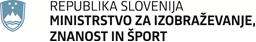 Masarykova cesta 161000 LjubljanaSlovenijae-naslov: gp.mizs@gov.si Masarykova cesta 161000 LjubljanaSlovenijae-naslov: gp.mizs@gov.si Številka: 6037-22/2021/85Številka: 6037-22/2021/85Ljubljana, 3. 3. 2022Ljubljana, 3. 3. 2022EVA /EVA /GENERALNI SEKRETARIAT VLADE REPUBLIKE SLOVENIJEGp.gs@gov.siGENERALNI SEKRETARIAT VLADE REPUBLIKE SLOVENIJEGp.gs@gov.siZADEVA: Sklep o soglasju k vsebini razpisa za vpis v magistrske študijske programe za študijsko leto 2022/2023 – predlog za obravnavoZADEVA: Sklep o soglasju k vsebini razpisa za vpis v magistrske študijske programe za študijsko leto 2022/2023 – predlog za obravnavoZADEVA: Sklep o soglasju k vsebini razpisa za vpis v magistrske študijske programe za študijsko leto 2022/2023 – predlog za obravnavoZADEVA: Sklep o soglasju k vsebini razpisa za vpis v magistrske študijske programe za študijsko leto 2022/2023 – predlog za obravnavo1. Predlog sklepov vlade:1. Predlog sklepov vlade:1. Predlog sklepov vlade:1. Predlog sklepov vlade:Na podlagi sedmega odstavka 40. člena Zakona o visokem šolstvu (Uradni list RS, 
št. 32/12 – uradno prečiščeno besedilo, 40/12 – ZUJF, 57/12 – ZPCP-2D, 109/12, 85/14, 75/16, 61/17 – ZUPŠ, 65/17, 175/20 – ZIUOPDVE in 57/21 – odl. US) in šestega odstavka 21. člena Zakona o Vladi Republike Slovenije (Uradni list RS, št. 24/05 – uradno prečiščeno besedilo, 109/08, 38/10 – ZUKN, 8/12, 21/13, 47/13 – ZDU-1G, 65/14 in 55/17) je Vlada Republike Slovenije na  …… seji dne …. . sprejela naslednji SKLEPVlada Republike Slovenije je dala soglasje k vsebini razpisa za vpis v magistrske študijske programe za študijsko leto 2022/2023.                                                                                       mag. Janja Garvas Hočevar                                                                               vršilka dolžnosti generalnega sekretarjaPrejemniki:Ministrstvo za izobraževanje, znanost in šport, Masarykova cesta 16, 1000 Ljubljana, gp.mizs@gov.si,Univerza v Ljubljani, Kongresni trg 12, 1000 Ljubljana, rektorat@uni-lj.si,Univerza v Mariboru, Slomškov trg 15, 2000 Maribor, rektorat@um.si,Univerza na Primorskem, Titov trg 4, 6000 Koper, info@upr.si,  Fakulteta za informacijske študije v Novem mestu, Ljubljanska cesta 31A, 8000 Novo mesto, info@fis.unm.si,Univerza v Novi Gorici, Vipavska cesta 13, Rožna dolina, 5000 Nova Gorica, info@ung.si,Nova Univerza, Delpinova ulica 18B, 5000 Nova Gorica, rektorat@nova-uni.si, DOBA Fakulteta za uporabne poslovne in družbene študije Maribor, Prešernova ulica 1, 2000 Maribor, fakulteta@doba.si, Fakulteta za medije, Leskoškova cesta 9e, 1000 Ljubljana, info@fame.si, Fakulteta za tehnologijo polimerov, Ozare 19, 2380 Slovenj Gradec, info@ftpo.eu, Fakulteta za uporabne družbene študije v Novi Gorici, Gregorčičeva ulica 19, 5000 Nova Gorica, dekanat@fuds.si, Mednarodna fakulteta za družbene in poslovne študije, Mariborska cesta 7, 3000 Celje, info@mfdps.si, Visoka šola za varstvo okolja, Trg mladosti 7, 3320 Velenje, info@vsvo.si, Ministrstvo za finance, Župančičeva ulica 3, 1000 Ljubljana, gp.mf@gov.si,Služba Vlade Republike Slovenije za zakonodajo, Mestni trg 4, 1000 Ljubljana, gp.svz@gov.si.Na podlagi sedmega odstavka 40. člena Zakona o visokem šolstvu (Uradni list RS, 
št. 32/12 – uradno prečiščeno besedilo, 40/12 – ZUJF, 57/12 – ZPCP-2D, 109/12, 85/14, 75/16, 61/17 – ZUPŠ, 65/17, 175/20 – ZIUOPDVE in 57/21 – odl. US) in šestega odstavka 21. člena Zakona o Vladi Republike Slovenije (Uradni list RS, št. 24/05 – uradno prečiščeno besedilo, 109/08, 38/10 – ZUKN, 8/12, 21/13, 47/13 – ZDU-1G, 65/14 in 55/17) je Vlada Republike Slovenije na  …… seji dne …. . sprejela naslednji SKLEPVlada Republike Slovenije je dala soglasje k vsebini razpisa za vpis v magistrske študijske programe za študijsko leto 2022/2023.                                                                                       mag. Janja Garvas Hočevar                                                                               vršilka dolžnosti generalnega sekretarjaPrejemniki:Ministrstvo za izobraževanje, znanost in šport, Masarykova cesta 16, 1000 Ljubljana, gp.mizs@gov.si,Univerza v Ljubljani, Kongresni trg 12, 1000 Ljubljana, rektorat@uni-lj.si,Univerza v Mariboru, Slomškov trg 15, 2000 Maribor, rektorat@um.si,Univerza na Primorskem, Titov trg 4, 6000 Koper, info@upr.si,  Fakulteta za informacijske študije v Novem mestu, Ljubljanska cesta 31A, 8000 Novo mesto, info@fis.unm.si,Univerza v Novi Gorici, Vipavska cesta 13, Rožna dolina, 5000 Nova Gorica, info@ung.si,Nova Univerza, Delpinova ulica 18B, 5000 Nova Gorica, rektorat@nova-uni.si, DOBA Fakulteta za uporabne poslovne in družbene študije Maribor, Prešernova ulica 1, 2000 Maribor, fakulteta@doba.si, Fakulteta za medije, Leskoškova cesta 9e, 1000 Ljubljana, info@fame.si, Fakulteta za tehnologijo polimerov, Ozare 19, 2380 Slovenj Gradec, info@ftpo.eu, Fakulteta za uporabne družbene študije v Novi Gorici, Gregorčičeva ulica 19, 5000 Nova Gorica, dekanat@fuds.si, Mednarodna fakulteta za družbene in poslovne študije, Mariborska cesta 7, 3000 Celje, info@mfdps.si, Visoka šola za varstvo okolja, Trg mladosti 7, 3320 Velenje, info@vsvo.si, Ministrstvo za finance, Župančičeva ulica 3, 1000 Ljubljana, gp.mf@gov.si,Služba Vlade Republike Slovenije za zakonodajo, Mestni trg 4, 1000 Ljubljana, gp.svz@gov.si.Na podlagi sedmega odstavka 40. člena Zakona o visokem šolstvu (Uradni list RS, 
št. 32/12 – uradno prečiščeno besedilo, 40/12 – ZUJF, 57/12 – ZPCP-2D, 109/12, 85/14, 75/16, 61/17 – ZUPŠ, 65/17, 175/20 – ZIUOPDVE in 57/21 – odl. US) in šestega odstavka 21. člena Zakona o Vladi Republike Slovenije (Uradni list RS, št. 24/05 – uradno prečiščeno besedilo, 109/08, 38/10 – ZUKN, 8/12, 21/13, 47/13 – ZDU-1G, 65/14 in 55/17) je Vlada Republike Slovenije na  …… seji dne …. . sprejela naslednji SKLEPVlada Republike Slovenije je dala soglasje k vsebini razpisa za vpis v magistrske študijske programe za študijsko leto 2022/2023.                                                                                       mag. Janja Garvas Hočevar                                                                               vršilka dolžnosti generalnega sekretarjaPrejemniki:Ministrstvo za izobraževanje, znanost in šport, Masarykova cesta 16, 1000 Ljubljana, gp.mizs@gov.si,Univerza v Ljubljani, Kongresni trg 12, 1000 Ljubljana, rektorat@uni-lj.si,Univerza v Mariboru, Slomškov trg 15, 2000 Maribor, rektorat@um.si,Univerza na Primorskem, Titov trg 4, 6000 Koper, info@upr.si,  Fakulteta za informacijske študije v Novem mestu, Ljubljanska cesta 31A, 8000 Novo mesto, info@fis.unm.si,Univerza v Novi Gorici, Vipavska cesta 13, Rožna dolina, 5000 Nova Gorica, info@ung.si,Nova Univerza, Delpinova ulica 18B, 5000 Nova Gorica, rektorat@nova-uni.si, DOBA Fakulteta za uporabne poslovne in družbene študije Maribor, Prešernova ulica 1, 2000 Maribor, fakulteta@doba.si, Fakulteta za medije, Leskoškova cesta 9e, 1000 Ljubljana, info@fame.si, Fakulteta za tehnologijo polimerov, Ozare 19, 2380 Slovenj Gradec, info@ftpo.eu, Fakulteta za uporabne družbene študije v Novi Gorici, Gregorčičeva ulica 19, 5000 Nova Gorica, dekanat@fuds.si, Mednarodna fakulteta za družbene in poslovne študije, Mariborska cesta 7, 3000 Celje, info@mfdps.si, Visoka šola za varstvo okolja, Trg mladosti 7, 3320 Velenje, info@vsvo.si, Ministrstvo za finance, Župančičeva ulica 3, 1000 Ljubljana, gp.mf@gov.si,Služba Vlade Republike Slovenije za zakonodajo, Mestni trg 4, 1000 Ljubljana, gp.svz@gov.si.Na podlagi sedmega odstavka 40. člena Zakona o visokem šolstvu (Uradni list RS, 
št. 32/12 – uradno prečiščeno besedilo, 40/12 – ZUJF, 57/12 – ZPCP-2D, 109/12, 85/14, 75/16, 61/17 – ZUPŠ, 65/17, 175/20 – ZIUOPDVE in 57/21 – odl. US) in šestega odstavka 21. člena Zakona o Vladi Republike Slovenije (Uradni list RS, št. 24/05 – uradno prečiščeno besedilo, 109/08, 38/10 – ZUKN, 8/12, 21/13, 47/13 – ZDU-1G, 65/14 in 55/17) je Vlada Republike Slovenije na  …… seji dne …. . sprejela naslednji SKLEPVlada Republike Slovenije je dala soglasje k vsebini razpisa za vpis v magistrske študijske programe za študijsko leto 2022/2023.                                                                                       mag. Janja Garvas Hočevar                                                                               vršilka dolžnosti generalnega sekretarjaPrejemniki:Ministrstvo za izobraževanje, znanost in šport, Masarykova cesta 16, 1000 Ljubljana, gp.mizs@gov.si,Univerza v Ljubljani, Kongresni trg 12, 1000 Ljubljana, rektorat@uni-lj.si,Univerza v Mariboru, Slomškov trg 15, 2000 Maribor, rektorat@um.si,Univerza na Primorskem, Titov trg 4, 6000 Koper, info@upr.si,  Fakulteta za informacijske študije v Novem mestu, Ljubljanska cesta 31A, 8000 Novo mesto, info@fis.unm.si,Univerza v Novi Gorici, Vipavska cesta 13, Rožna dolina, 5000 Nova Gorica, info@ung.si,Nova Univerza, Delpinova ulica 18B, 5000 Nova Gorica, rektorat@nova-uni.si, DOBA Fakulteta za uporabne poslovne in družbene študije Maribor, Prešernova ulica 1, 2000 Maribor, fakulteta@doba.si, Fakulteta za medije, Leskoškova cesta 9e, 1000 Ljubljana, info@fame.si, Fakulteta za tehnologijo polimerov, Ozare 19, 2380 Slovenj Gradec, info@ftpo.eu, Fakulteta za uporabne družbene študije v Novi Gorici, Gregorčičeva ulica 19, 5000 Nova Gorica, dekanat@fuds.si, Mednarodna fakulteta za družbene in poslovne študije, Mariborska cesta 7, 3000 Celje, info@mfdps.si, Visoka šola za varstvo okolja, Trg mladosti 7, 3320 Velenje, info@vsvo.si, Ministrstvo za finance, Župančičeva ulica 3, 1000 Ljubljana, gp.mf@gov.si,Služba Vlade Republike Slovenije za zakonodajo, Mestni trg 4, 1000 Ljubljana, gp.svz@gov.si.2. Predlog za obravnavo predloga zakona po nujnem ali skrajšanem postopku v državnem zboru z obrazložitvijo razlogov:2. Predlog za obravnavo predloga zakona po nujnem ali skrajšanem postopku v državnem zboru z obrazložitvijo razlogov:2. Predlog za obravnavo predloga zakona po nujnem ali skrajšanem postopku v državnem zboru z obrazložitvijo razlogov:2. Predlog za obravnavo predloga zakona po nujnem ali skrajšanem postopku v državnem zboru z obrazložitvijo razlogov:////3.a Osebe, odgovorne za strokovno pripravo in usklajenost gradiva:3.a Osebe, odgovorne za strokovno pripravo in usklajenost gradiva:3.a Osebe, odgovorne za strokovno pripravo in usklajenost gradiva:3.a Osebe, odgovorne za strokovno pripravo in usklajenost gradiva:prof. dr. Simona Kustec, ministrica,dr. Mitja Slavinec, državni sekretar,dr. Franc Janžekovič, generalni direktor Direktorata za visoko šolstvo,Duša Marjetič, vodja Sektorja za visoko šolstvo.prof. dr. Simona Kustec, ministrica,dr. Mitja Slavinec, državni sekretar,dr. Franc Janžekovič, generalni direktor Direktorata za visoko šolstvo,Duša Marjetič, vodja Sektorja za visoko šolstvo.prof. dr. Simona Kustec, ministrica,dr. Mitja Slavinec, državni sekretar,dr. Franc Janžekovič, generalni direktor Direktorata za visoko šolstvo,Duša Marjetič, vodja Sektorja za visoko šolstvo.prof. dr. Simona Kustec, ministrica,dr. Mitja Slavinec, državni sekretar,dr. Franc Janžekovič, generalni direktor Direktorata za visoko šolstvo,Duša Marjetič, vodja Sektorja za visoko šolstvo.3.b Zunanji strokovnjaki, ki so sodelovali pri pripravi dela ali celotnega gradiva:3.b Zunanji strokovnjaki, ki so sodelovali pri pripravi dela ali celotnega gradiva:3.b Zunanji strokovnjaki, ki so sodelovali pri pripravi dela ali celotnega gradiva:3.b Zunanji strokovnjaki, ki so sodelovali pri pripravi dela ali celotnega gradiva:////4. Predstavniki vlade, ki bodo sodelovali pri delu državnega zbora:4. Predstavniki vlade, ki bodo sodelovali pri delu državnega zbora:4. Predstavniki vlade, ki bodo sodelovali pri delu državnega zbora:4. Predstavniki vlade, ki bodo sodelovali pri delu državnega zbora:////5. Kratek povzetek gradiva:5. Kratek povzetek gradiva:5. Kratek povzetek gradiva:5. Kratek povzetek gradiva:Vladno gradivo vključuje predlog soglasja k razpisanim vpisnim mestom na magistrske študijske programe Univerze v Ljubljani, Univerze v Mariboru, Univerze na Primorskem in Fakultete za informacijske študije v Novem mestu ter tovrstne študijske programe s koncesijo  Univerze v Novi Gorici, Nove univerze, DOBA Fakultete za uporabne poslovne in družbene študije Maribor, Fakultete za medije, Fakultete za tehnologijo polimerov, Fakultete za uporabne družbene študije v Novi Gorici, Mednarodne fakultete za družbene in poslovne študije in Visoke šole za varstvo okolja za študijsko leto 2022/2023. Razpis za vpis je pripravljen v skladu s Pravilnikom o razpisu za vpis in izvedbi vpisa v visokem šolstvu (Uradni list RS, št. 6/22). Koncesioniranim študijskim programom Vlada Republike Slovenije daje soglasje samo k vpisnim mestom za redni študij. Zbirni pregled vpisnih mest za magistrski študij v študijskem letu 2022/23:Vir: Razpisi 2022/23Opombi: - Vpisno mesto za dvopredmetne študijske programe je upoštevano kot 0,5.- Koncesioniranim študijskim programom Vlada Republike Slovenije daje soglasje samo k vpisnim mestom za redni študij, zato je pri  zasebnih visokošolskih zavodih prikazan le vpis v študijske programe s koncesijo.Legenda visokošolskih zavodov:UL – Univerza v Ljubljani, UM – Univerza v Mariboru, UP – Univerza na Primorskem, FIŠ – Fakulteta za informacijske študije v Novem mestu, UNG – Univerza v Novi Gorici, NU – Nova univerza, FUDŠ – Fakulteta za uporabne družbene študije, MFDPŠ – Mednarodna fakulteta za družbene in poslovne študije, DOBA – DOBA Fakulteta za uporabne poslovne in družbene študije Maribor, FAM – Fakulteta za medije, FTPO – Fakulteta za tehnologijo polimerov, VSVO – Visoka šola za varstvo okolja.Za študijsko leto 2022/2023 je v soglasje Vladi RS za magistrske študijske programe druge stopnje Univerze v Ljubljani predlaganih skupaj 7.446 vpisnih mest za vpis v 1. letnik za redni in izredni magistrski študij, in sicer 6.198 mest za državljane Republike Slovenije in državljane drugih držav članic EU ter 267 mest za Slovence brez slovenskega državljanstva in 981 mest za tujce iz držav, ki niso članice EU.Za študijsko leto 2022/2023 je v soglasje Vladi RS za magistrske študijske programe druge stopnje Univerze v Mariboru predlaganih skupaj 3.386 vpisnih mest za vpis v 1. letnik za redni in izredni magistrski študij, in sicer 2.546 mest za državljane Republike Slovenije in državljane drugih držav članic EU ter 207 mest za Slovence brez slovenskega državljanstva in 633 mest za tujce iz držav, ki niso članice EU.Za študijsko leto 2022/2023 je v soglasje Vladi RS za magistrske študijske programe druge stopnje Univerze na Primorskem predlaganih skupaj 1.364 vpisnih mest za vpis v 1. letnik za redni in izredni magistrski študij, in sicer 1.120 mest za državljane Republike Slovenije in državljane drugih držav članic EU (915 rednih in 205 izrednih) ter 60 mest za Slovence brez slovenskega državljanstva (50 rednih in 10 izrednih vpisnih mest) in 184 mest za tujce iz držav, ki niso članice EU (140 rednih in 44 izrednih vpisnih mest).Za študijsko leto 2022/2023 je v soglasje Vladi RS za magistrske študijske programe druge stopnje Fakultete za informacijske študije v Novem mestu predlaganih skupaj 250 vpisnih mest za vpis v 1. letnik za redni in izredni magistrski študij, in sicer 170 mest za državljane Republike Slovenije in državljane drugih držav članic EU (100 rednih in 70 izrednih vpisnih mest) ter 41 mest za Slovence brez slovenskega državljanstva (10 rednih in 31 izrednih vpisnih mest) in 39 mest za tujce iz držav, ki niso članice EU (10 rednih in 29 izrednih vpisnih mest).Za študijsko leto 2022/2023 je v soglasje Vladi RS za magistrske študijske programe druge stopnje s koncesijo Univerze v Novi Gorici predlaganih skupaj 64 vpisnih mest za vpis v 1. letnik za redni magistrski študij, in sicer 50 mest za državljane Republike Slovenije in državljane drugih držav članic EU ter 4 mesta za Slovence brez slovenskega državljanstva in 10 mest za tujce iz držav, ki niso članice EU.Za študijsko leto 2022/2023 je v soglasje Vladi RS za magistrske študijske programe druge stopnje s koncesijo Nove univerze predlaganih skupaj 280 vpisnih mest za vpis v 1. letnik za redni magistrski študij, in sicer 262 mest za državljane Republike Slovenije in državljane drugih držav članic EU ter 18 mest za tujce iz držav, ki niso članice EU.Za študijsko leto 2022/2023 je v soglasje Vladi RS za magistrske študijske programe druge stopnje s koncesijo Mednarodne fakultete za družbene in poslovne študije predlaganih skupaj 70 vpisnih mest za vpis v 1. letnik za redni magistrski študij, in sicer 68 mest za državljane Republike Slovenije in državljane drugih držav članic EU ter 1 mesto za Slovence brez slovenskega državljanstva in 1 mesto za tujce iz držav, ki niso članice EU.Za študijsko leto 2022/2023 je v soglasje Vladi RS za magistrske študijske programe druge stopnje s koncesijo Fakultete za uporabne družbene študije v Novi Gorici predlaganih skupaj 70 vpisnih mest za vpis v 1. letnik za redni magistrski študij, in sicer 59 mest za državljane Republike Slovenije in državljane drugih držav članic EU ter 2  mesti za Slovence brez slovenskega državljanstva in 9 mest za tujce iz držav, ki niso članice EU.Za študijsko leto 2022/2023 je v soglasje Vladi RS za magistrske študijske programe druge stopnje s koncesijo Fakultete za medije predlaganih skupaj 40 vpisnih mest za vpis v 1. letnik za redni magistrski študij, in sicer 36 mest za državljane Republike Slovenije in državljane drugih držav članic EU ter 1  mesto za Slovence brez slovenskega državljanstva in 3 mesta za tujce iz držav, ki niso članice EU.Za študijsko leto 2022/2023 je v soglasje Vladi RS za magistrske študijske programe druge stopnje s koncesijo DOBA Fakultete za uporabne poslovne in družbene vede Maribor predlaganih skupaj 10 vpisnih mest za vpis v 1. letnik za redni magistrski študij, in sicer za državljane Republike Slovenije in državljane drugih držav članic EU.Za študijsko leto 2022/2023 je v soglasje Vladi RS za magistrske študijske programe druge stopnje s koncesijo Fakultete za tehnologijo polimerov predlaganih skupaj 25 vpisnih mest za vpis v 1. letnik za redni magistrski študij, in sicer za državljane Republike Slovenije in državljane drugih držav članic EU.Za študijsko leto 2022/2023 je v soglasje Vladi RS za magistrske študijske programe druge stopnje s koncesijo Visoke šole za varstvo okolja predlaganih skupaj 10 vpisnih mest za vpis v 1. letnik za redni magistrski študij, in sicer za državljane Republike Slovenije in državljane drugih držav članic EU.Za študijsko leto 2022/2023 je v soglasje Vladi RS za magistrske študijske programe druge stopnje vse zgoraj naštetih zavodov predlaganih skupaj 13.015 vpisnih mest za vpis v 1. letnik za redni in izredni magistrski študij, in sicer 10.554 mest za državljane Republike Slovenije in državljane drugih držav članic EU ter 583 mest za Slovence brez slovenskega državljanstva in 1.878 mest za tujce iz držav, ki niso članice EU.Natančnejši pregled študijskih programov s številom vpisnih mest po visokošolskih zavodih je v prilogi Sklepa. Gradivo sledi predlogom visokošolskih zavodov.Vladno gradivo vključuje predlog soglasja k razpisanim vpisnim mestom na magistrske študijske programe Univerze v Ljubljani, Univerze v Mariboru, Univerze na Primorskem in Fakultete za informacijske študije v Novem mestu ter tovrstne študijske programe s koncesijo  Univerze v Novi Gorici, Nove univerze, DOBA Fakultete za uporabne poslovne in družbene študije Maribor, Fakultete za medije, Fakultete za tehnologijo polimerov, Fakultete za uporabne družbene študije v Novi Gorici, Mednarodne fakultete za družbene in poslovne študije in Visoke šole za varstvo okolja za študijsko leto 2022/2023. Razpis za vpis je pripravljen v skladu s Pravilnikom o razpisu za vpis in izvedbi vpisa v visokem šolstvu (Uradni list RS, št. 6/22). Koncesioniranim študijskim programom Vlada Republike Slovenije daje soglasje samo k vpisnim mestom za redni študij. Zbirni pregled vpisnih mest za magistrski študij v študijskem letu 2022/23:Vir: Razpisi 2022/23Opombi: - Vpisno mesto za dvopredmetne študijske programe je upoštevano kot 0,5.- Koncesioniranim študijskim programom Vlada Republike Slovenije daje soglasje samo k vpisnim mestom za redni študij, zato je pri  zasebnih visokošolskih zavodih prikazan le vpis v študijske programe s koncesijo.Legenda visokošolskih zavodov:UL – Univerza v Ljubljani, UM – Univerza v Mariboru, UP – Univerza na Primorskem, FIŠ – Fakulteta za informacijske študije v Novem mestu, UNG – Univerza v Novi Gorici, NU – Nova univerza, FUDŠ – Fakulteta za uporabne družbene študije, MFDPŠ – Mednarodna fakulteta za družbene in poslovne študije, DOBA – DOBA Fakulteta za uporabne poslovne in družbene študije Maribor, FAM – Fakulteta za medije, FTPO – Fakulteta za tehnologijo polimerov, VSVO – Visoka šola za varstvo okolja.Za študijsko leto 2022/2023 je v soglasje Vladi RS za magistrske študijske programe druge stopnje Univerze v Ljubljani predlaganih skupaj 7.446 vpisnih mest za vpis v 1. letnik za redni in izredni magistrski študij, in sicer 6.198 mest za državljane Republike Slovenije in državljane drugih držav članic EU ter 267 mest za Slovence brez slovenskega državljanstva in 981 mest za tujce iz držav, ki niso članice EU.Za študijsko leto 2022/2023 je v soglasje Vladi RS za magistrske študijske programe druge stopnje Univerze v Mariboru predlaganih skupaj 3.386 vpisnih mest za vpis v 1. letnik za redni in izredni magistrski študij, in sicer 2.546 mest za državljane Republike Slovenije in državljane drugih držav članic EU ter 207 mest za Slovence brez slovenskega državljanstva in 633 mest za tujce iz držav, ki niso članice EU.Za študijsko leto 2022/2023 je v soglasje Vladi RS za magistrske študijske programe druge stopnje Univerze na Primorskem predlaganih skupaj 1.364 vpisnih mest za vpis v 1. letnik za redni in izredni magistrski študij, in sicer 1.120 mest za državljane Republike Slovenije in državljane drugih držav članic EU (915 rednih in 205 izrednih) ter 60 mest za Slovence brez slovenskega državljanstva (50 rednih in 10 izrednih vpisnih mest) in 184 mest za tujce iz držav, ki niso članice EU (140 rednih in 44 izrednih vpisnih mest).Za študijsko leto 2022/2023 je v soglasje Vladi RS za magistrske študijske programe druge stopnje Fakultete za informacijske študije v Novem mestu predlaganih skupaj 250 vpisnih mest za vpis v 1. letnik za redni in izredni magistrski študij, in sicer 170 mest za državljane Republike Slovenije in državljane drugih držav članic EU (100 rednih in 70 izrednih vpisnih mest) ter 41 mest za Slovence brez slovenskega državljanstva (10 rednih in 31 izrednih vpisnih mest) in 39 mest za tujce iz držav, ki niso članice EU (10 rednih in 29 izrednih vpisnih mest).Za študijsko leto 2022/2023 je v soglasje Vladi RS za magistrske študijske programe druge stopnje s koncesijo Univerze v Novi Gorici predlaganih skupaj 64 vpisnih mest za vpis v 1. letnik za redni magistrski študij, in sicer 50 mest za državljane Republike Slovenije in državljane drugih držav članic EU ter 4 mesta za Slovence brez slovenskega državljanstva in 10 mest za tujce iz držav, ki niso članice EU.Za študijsko leto 2022/2023 je v soglasje Vladi RS za magistrske študijske programe druge stopnje s koncesijo Nove univerze predlaganih skupaj 280 vpisnih mest za vpis v 1. letnik za redni magistrski študij, in sicer 262 mest za državljane Republike Slovenije in državljane drugih držav članic EU ter 18 mest za tujce iz držav, ki niso članice EU.Za študijsko leto 2022/2023 je v soglasje Vladi RS za magistrske študijske programe druge stopnje s koncesijo Mednarodne fakultete za družbene in poslovne študije predlaganih skupaj 70 vpisnih mest za vpis v 1. letnik za redni magistrski študij, in sicer 68 mest za državljane Republike Slovenije in državljane drugih držav članic EU ter 1 mesto za Slovence brez slovenskega državljanstva in 1 mesto za tujce iz držav, ki niso članice EU.Za študijsko leto 2022/2023 je v soglasje Vladi RS za magistrske študijske programe druge stopnje s koncesijo Fakultete za uporabne družbene študije v Novi Gorici predlaganih skupaj 70 vpisnih mest za vpis v 1. letnik za redni magistrski študij, in sicer 59 mest za državljane Republike Slovenije in državljane drugih držav članic EU ter 2  mesti za Slovence brez slovenskega državljanstva in 9 mest za tujce iz držav, ki niso članice EU.Za študijsko leto 2022/2023 je v soglasje Vladi RS za magistrske študijske programe druge stopnje s koncesijo Fakultete za medije predlaganih skupaj 40 vpisnih mest za vpis v 1. letnik za redni magistrski študij, in sicer 36 mest za državljane Republike Slovenije in državljane drugih držav članic EU ter 1  mesto za Slovence brez slovenskega državljanstva in 3 mesta za tujce iz držav, ki niso članice EU.Za študijsko leto 2022/2023 je v soglasje Vladi RS za magistrske študijske programe druge stopnje s koncesijo DOBA Fakultete za uporabne poslovne in družbene vede Maribor predlaganih skupaj 10 vpisnih mest za vpis v 1. letnik za redni magistrski študij, in sicer za državljane Republike Slovenije in državljane drugih držav članic EU.Za študijsko leto 2022/2023 je v soglasje Vladi RS za magistrske študijske programe druge stopnje s koncesijo Fakultete za tehnologijo polimerov predlaganih skupaj 25 vpisnih mest za vpis v 1. letnik za redni magistrski študij, in sicer za državljane Republike Slovenije in državljane drugih držav članic EU.Za študijsko leto 2022/2023 je v soglasje Vladi RS za magistrske študijske programe druge stopnje s koncesijo Visoke šole za varstvo okolja predlaganih skupaj 10 vpisnih mest za vpis v 1. letnik za redni magistrski študij, in sicer za državljane Republike Slovenije in državljane drugih držav članic EU.Za študijsko leto 2022/2023 je v soglasje Vladi RS za magistrske študijske programe druge stopnje vse zgoraj naštetih zavodov predlaganih skupaj 13.015 vpisnih mest za vpis v 1. letnik za redni in izredni magistrski študij, in sicer 10.554 mest za državljane Republike Slovenije in državljane drugih držav članic EU ter 583 mest za Slovence brez slovenskega državljanstva in 1.878 mest za tujce iz držav, ki niso članice EU.Natančnejši pregled študijskih programov s številom vpisnih mest po visokošolskih zavodih je v prilogi Sklepa. Gradivo sledi predlogom visokošolskih zavodov.Vladno gradivo vključuje predlog soglasja k razpisanim vpisnim mestom na magistrske študijske programe Univerze v Ljubljani, Univerze v Mariboru, Univerze na Primorskem in Fakultete za informacijske študije v Novem mestu ter tovrstne študijske programe s koncesijo  Univerze v Novi Gorici, Nove univerze, DOBA Fakultete za uporabne poslovne in družbene študije Maribor, Fakultete za medije, Fakultete za tehnologijo polimerov, Fakultete za uporabne družbene študije v Novi Gorici, Mednarodne fakultete za družbene in poslovne študije in Visoke šole za varstvo okolja za študijsko leto 2022/2023. Razpis za vpis je pripravljen v skladu s Pravilnikom o razpisu za vpis in izvedbi vpisa v visokem šolstvu (Uradni list RS, št. 6/22). Koncesioniranim študijskim programom Vlada Republike Slovenije daje soglasje samo k vpisnim mestom za redni študij. Zbirni pregled vpisnih mest za magistrski študij v študijskem letu 2022/23:Vir: Razpisi 2022/23Opombi: - Vpisno mesto za dvopredmetne študijske programe je upoštevano kot 0,5.- Koncesioniranim študijskim programom Vlada Republike Slovenije daje soglasje samo k vpisnim mestom za redni študij, zato je pri  zasebnih visokošolskih zavodih prikazan le vpis v študijske programe s koncesijo.Legenda visokošolskih zavodov:UL – Univerza v Ljubljani, UM – Univerza v Mariboru, UP – Univerza na Primorskem, FIŠ – Fakulteta za informacijske študije v Novem mestu, UNG – Univerza v Novi Gorici, NU – Nova univerza, FUDŠ – Fakulteta za uporabne družbene študije, MFDPŠ – Mednarodna fakulteta za družbene in poslovne študije, DOBA – DOBA Fakulteta za uporabne poslovne in družbene študije Maribor, FAM – Fakulteta za medije, FTPO – Fakulteta za tehnologijo polimerov, VSVO – Visoka šola za varstvo okolja.Za študijsko leto 2022/2023 je v soglasje Vladi RS za magistrske študijske programe druge stopnje Univerze v Ljubljani predlaganih skupaj 7.446 vpisnih mest za vpis v 1. letnik za redni in izredni magistrski študij, in sicer 6.198 mest za državljane Republike Slovenije in državljane drugih držav članic EU ter 267 mest za Slovence brez slovenskega državljanstva in 981 mest za tujce iz držav, ki niso članice EU.Za študijsko leto 2022/2023 je v soglasje Vladi RS za magistrske študijske programe druge stopnje Univerze v Mariboru predlaganih skupaj 3.386 vpisnih mest za vpis v 1. letnik za redni in izredni magistrski študij, in sicer 2.546 mest za državljane Republike Slovenije in državljane drugih držav članic EU ter 207 mest za Slovence brez slovenskega državljanstva in 633 mest za tujce iz držav, ki niso članice EU.Za študijsko leto 2022/2023 je v soglasje Vladi RS za magistrske študijske programe druge stopnje Univerze na Primorskem predlaganih skupaj 1.364 vpisnih mest za vpis v 1. letnik za redni in izredni magistrski študij, in sicer 1.120 mest za državljane Republike Slovenije in državljane drugih držav članic EU (915 rednih in 205 izrednih) ter 60 mest za Slovence brez slovenskega državljanstva (50 rednih in 10 izrednih vpisnih mest) in 184 mest za tujce iz držav, ki niso članice EU (140 rednih in 44 izrednih vpisnih mest).Za študijsko leto 2022/2023 je v soglasje Vladi RS za magistrske študijske programe druge stopnje Fakultete za informacijske študije v Novem mestu predlaganih skupaj 250 vpisnih mest za vpis v 1. letnik za redni in izredni magistrski študij, in sicer 170 mest za državljane Republike Slovenije in državljane drugih držav članic EU (100 rednih in 70 izrednih vpisnih mest) ter 41 mest za Slovence brez slovenskega državljanstva (10 rednih in 31 izrednih vpisnih mest) in 39 mest za tujce iz držav, ki niso članice EU (10 rednih in 29 izrednih vpisnih mest).Za študijsko leto 2022/2023 je v soglasje Vladi RS za magistrske študijske programe druge stopnje s koncesijo Univerze v Novi Gorici predlaganih skupaj 64 vpisnih mest za vpis v 1. letnik za redni magistrski študij, in sicer 50 mest za državljane Republike Slovenije in državljane drugih držav članic EU ter 4 mesta za Slovence brez slovenskega državljanstva in 10 mest za tujce iz držav, ki niso članice EU.Za študijsko leto 2022/2023 je v soglasje Vladi RS za magistrske študijske programe druge stopnje s koncesijo Nove univerze predlaganih skupaj 280 vpisnih mest za vpis v 1. letnik za redni magistrski študij, in sicer 262 mest za državljane Republike Slovenije in državljane drugih držav članic EU ter 18 mest za tujce iz držav, ki niso članice EU.Za študijsko leto 2022/2023 je v soglasje Vladi RS za magistrske študijske programe druge stopnje s koncesijo Mednarodne fakultete za družbene in poslovne študije predlaganih skupaj 70 vpisnih mest za vpis v 1. letnik za redni magistrski študij, in sicer 68 mest za državljane Republike Slovenije in državljane drugih držav članic EU ter 1 mesto za Slovence brez slovenskega državljanstva in 1 mesto za tujce iz držav, ki niso članice EU.Za študijsko leto 2022/2023 je v soglasje Vladi RS za magistrske študijske programe druge stopnje s koncesijo Fakultete za uporabne družbene študije v Novi Gorici predlaganih skupaj 70 vpisnih mest za vpis v 1. letnik za redni magistrski študij, in sicer 59 mest za državljane Republike Slovenije in državljane drugih držav članic EU ter 2  mesti za Slovence brez slovenskega državljanstva in 9 mest za tujce iz držav, ki niso članice EU.Za študijsko leto 2022/2023 je v soglasje Vladi RS za magistrske študijske programe druge stopnje s koncesijo Fakultete za medije predlaganih skupaj 40 vpisnih mest za vpis v 1. letnik za redni magistrski študij, in sicer 36 mest za državljane Republike Slovenije in državljane drugih držav članic EU ter 1  mesto za Slovence brez slovenskega državljanstva in 3 mesta za tujce iz držav, ki niso članice EU.Za študijsko leto 2022/2023 je v soglasje Vladi RS za magistrske študijske programe druge stopnje s koncesijo DOBA Fakultete za uporabne poslovne in družbene vede Maribor predlaganih skupaj 10 vpisnih mest za vpis v 1. letnik za redni magistrski študij, in sicer za državljane Republike Slovenije in državljane drugih držav članic EU.Za študijsko leto 2022/2023 je v soglasje Vladi RS za magistrske študijske programe druge stopnje s koncesijo Fakultete za tehnologijo polimerov predlaganih skupaj 25 vpisnih mest za vpis v 1. letnik za redni magistrski študij, in sicer za državljane Republike Slovenije in državljane drugih držav članic EU.Za študijsko leto 2022/2023 je v soglasje Vladi RS za magistrske študijske programe druge stopnje s koncesijo Visoke šole za varstvo okolja predlaganih skupaj 10 vpisnih mest za vpis v 1. letnik za redni magistrski študij, in sicer za državljane Republike Slovenije in državljane drugih držav članic EU.Za študijsko leto 2022/2023 je v soglasje Vladi RS za magistrske študijske programe druge stopnje vse zgoraj naštetih zavodov predlaganih skupaj 13.015 vpisnih mest za vpis v 1. letnik za redni in izredni magistrski študij, in sicer 10.554 mest za državljane Republike Slovenije in državljane drugih držav članic EU ter 583 mest za Slovence brez slovenskega državljanstva in 1.878 mest za tujce iz držav, ki niso članice EU.Natančnejši pregled študijskih programov s številom vpisnih mest po visokošolskih zavodih je v prilogi Sklepa. Gradivo sledi predlogom visokošolskih zavodov.Vladno gradivo vključuje predlog soglasja k razpisanim vpisnim mestom na magistrske študijske programe Univerze v Ljubljani, Univerze v Mariboru, Univerze na Primorskem in Fakultete za informacijske študije v Novem mestu ter tovrstne študijske programe s koncesijo  Univerze v Novi Gorici, Nove univerze, DOBA Fakultete za uporabne poslovne in družbene študije Maribor, Fakultete za medije, Fakultete za tehnologijo polimerov, Fakultete za uporabne družbene študije v Novi Gorici, Mednarodne fakultete za družbene in poslovne študije in Visoke šole za varstvo okolja za študijsko leto 2022/2023. Razpis za vpis je pripravljen v skladu s Pravilnikom o razpisu za vpis in izvedbi vpisa v visokem šolstvu (Uradni list RS, št. 6/22). Koncesioniranim študijskim programom Vlada Republike Slovenije daje soglasje samo k vpisnim mestom za redni študij. Zbirni pregled vpisnih mest za magistrski študij v študijskem letu 2022/23:Vir: Razpisi 2022/23Opombi: - Vpisno mesto za dvopredmetne študijske programe je upoštevano kot 0,5.- Koncesioniranim študijskim programom Vlada Republike Slovenije daje soglasje samo k vpisnim mestom za redni študij, zato je pri  zasebnih visokošolskih zavodih prikazan le vpis v študijske programe s koncesijo.Legenda visokošolskih zavodov:UL – Univerza v Ljubljani, UM – Univerza v Mariboru, UP – Univerza na Primorskem, FIŠ – Fakulteta za informacijske študije v Novem mestu, UNG – Univerza v Novi Gorici, NU – Nova univerza, FUDŠ – Fakulteta za uporabne družbene študije, MFDPŠ – Mednarodna fakulteta za družbene in poslovne študije, DOBA – DOBA Fakulteta za uporabne poslovne in družbene študije Maribor, FAM – Fakulteta za medije, FTPO – Fakulteta za tehnologijo polimerov, VSVO – Visoka šola za varstvo okolja.Za študijsko leto 2022/2023 je v soglasje Vladi RS za magistrske študijske programe druge stopnje Univerze v Ljubljani predlaganih skupaj 7.446 vpisnih mest za vpis v 1. letnik za redni in izredni magistrski študij, in sicer 6.198 mest za državljane Republike Slovenije in državljane drugih držav članic EU ter 267 mest za Slovence brez slovenskega državljanstva in 981 mest za tujce iz držav, ki niso članice EU.Za študijsko leto 2022/2023 je v soglasje Vladi RS za magistrske študijske programe druge stopnje Univerze v Mariboru predlaganih skupaj 3.386 vpisnih mest za vpis v 1. letnik za redni in izredni magistrski študij, in sicer 2.546 mest za državljane Republike Slovenije in državljane drugih držav članic EU ter 207 mest za Slovence brez slovenskega državljanstva in 633 mest za tujce iz držav, ki niso članice EU.Za študijsko leto 2022/2023 je v soglasje Vladi RS za magistrske študijske programe druge stopnje Univerze na Primorskem predlaganih skupaj 1.364 vpisnih mest za vpis v 1. letnik za redni in izredni magistrski študij, in sicer 1.120 mest za državljane Republike Slovenije in državljane drugih držav članic EU (915 rednih in 205 izrednih) ter 60 mest za Slovence brez slovenskega državljanstva (50 rednih in 10 izrednih vpisnih mest) in 184 mest za tujce iz držav, ki niso članice EU (140 rednih in 44 izrednih vpisnih mest).Za študijsko leto 2022/2023 je v soglasje Vladi RS za magistrske študijske programe druge stopnje Fakultete za informacijske študije v Novem mestu predlaganih skupaj 250 vpisnih mest za vpis v 1. letnik za redni in izredni magistrski študij, in sicer 170 mest za državljane Republike Slovenije in državljane drugih držav članic EU (100 rednih in 70 izrednih vpisnih mest) ter 41 mest za Slovence brez slovenskega državljanstva (10 rednih in 31 izrednih vpisnih mest) in 39 mest za tujce iz držav, ki niso članice EU (10 rednih in 29 izrednih vpisnih mest).Za študijsko leto 2022/2023 je v soglasje Vladi RS za magistrske študijske programe druge stopnje s koncesijo Univerze v Novi Gorici predlaganih skupaj 64 vpisnih mest za vpis v 1. letnik za redni magistrski študij, in sicer 50 mest za državljane Republike Slovenije in državljane drugih držav članic EU ter 4 mesta za Slovence brez slovenskega državljanstva in 10 mest za tujce iz držav, ki niso članice EU.Za študijsko leto 2022/2023 je v soglasje Vladi RS za magistrske študijske programe druge stopnje s koncesijo Nove univerze predlaganih skupaj 280 vpisnih mest za vpis v 1. letnik za redni magistrski študij, in sicer 262 mest za državljane Republike Slovenije in državljane drugih držav članic EU ter 18 mest za tujce iz držav, ki niso članice EU.Za študijsko leto 2022/2023 je v soglasje Vladi RS za magistrske študijske programe druge stopnje s koncesijo Mednarodne fakultete za družbene in poslovne študije predlaganih skupaj 70 vpisnih mest za vpis v 1. letnik za redni magistrski študij, in sicer 68 mest za državljane Republike Slovenije in državljane drugih držav članic EU ter 1 mesto za Slovence brez slovenskega državljanstva in 1 mesto za tujce iz držav, ki niso članice EU.Za študijsko leto 2022/2023 je v soglasje Vladi RS za magistrske študijske programe druge stopnje s koncesijo Fakultete za uporabne družbene študije v Novi Gorici predlaganih skupaj 70 vpisnih mest za vpis v 1. letnik za redni magistrski študij, in sicer 59 mest za državljane Republike Slovenije in državljane drugih držav članic EU ter 2  mesti za Slovence brez slovenskega državljanstva in 9 mest za tujce iz držav, ki niso članice EU.Za študijsko leto 2022/2023 je v soglasje Vladi RS za magistrske študijske programe druge stopnje s koncesijo Fakultete za medije predlaganih skupaj 40 vpisnih mest za vpis v 1. letnik za redni magistrski študij, in sicer 36 mest za državljane Republike Slovenije in državljane drugih držav članic EU ter 1  mesto za Slovence brez slovenskega državljanstva in 3 mesta za tujce iz držav, ki niso članice EU.Za študijsko leto 2022/2023 je v soglasje Vladi RS za magistrske študijske programe druge stopnje s koncesijo DOBA Fakultete za uporabne poslovne in družbene vede Maribor predlaganih skupaj 10 vpisnih mest za vpis v 1. letnik za redni magistrski študij, in sicer za državljane Republike Slovenije in državljane drugih držav članic EU.Za študijsko leto 2022/2023 je v soglasje Vladi RS za magistrske študijske programe druge stopnje s koncesijo Fakultete za tehnologijo polimerov predlaganih skupaj 25 vpisnih mest za vpis v 1. letnik za redni magistrski študij, in sicer za državljane Republike Slovenije in državljane drugih držav članic EU.Za študijsko leto 2022/2023 je v soglasje Vladi RS za magistrske študijske programe druge stopnje s koncesijo Visoke šole za varstvo okolja predlaganih skupaj 10 vpisnih mest za vpis v 1. letnik za redni magistrski študij, in sicer za državljane Republike Slovenije in državljane drugih držav članic EU.Za študijsko leto 2022/2023 je v soglasje Vladi RS za magistrske študijske programe druge stopnje vse zgoraj naštetih zavodov predlaganih skupaj 13.015 vpisnih mest za vpis v 1. letnik za redni in izredni magistrski študij, in sicer 10.554 mest za državljane Republike Slovenije in državljane drugih držav članic EU ter 583 mest za Slovence brez slovenskega državljanstva in 1.878 mest za tujce iz držav, ki niso članice EU.Natančnejši pregled študijskih programov s številom vpisnih mest po visokošolskih zavodih je v prilogi Sklepa. Gradivo sledi predlogom visokošolskih zavodov.6. Presoja posledic za:6. Presoja posledic za:6. Presoja posledic za:6. Presoja posledic za:a)javnofinančna sredstva nad 40.000 EUR v tekočem in naslednjih treh letihjavnofinančna sredstva nad 40.000 EUR v tekočem in naslednjih treh letihDAb)usklajenost slovenskega pravnega reda s pravnim redom Evropske unijeusklajenost slovenskega pravnega reda s pravnim redom Evropske unijeNEc)administrativne poslediceadministrativne poslediceNEč)gospodarstvo, zlasti mala in srednja podjetja ter konkurenčnost podjetijgospodarstvo, zlasti mala in srednja podjetja ter konkurenčnost podjetijNEd)okolje, vključno s prostorskimi in varstvenimi vidikiokolje, vključno s prostorskimi in varstvenimi vidikiNEe)socialno področjesocialno področjeNEf)dokumente razvojnega načrtovanja:nacionalne dokumente razvojnega načrtovanjarazvojne politike na ravni programov po strukturi razvojne klasifikacije programskega proračunarazvojne dokumente Evropske unije in mednarodnih organizacijdokumente razvojnega načrtovanja:nacionalne dokumente razvojnega načrtovanjarazvojne politike na ravni programov po strukturi razvojne klasifikacije programskega proračunarazvojne dokumente Evropske unije in mednarodnih organizacijNE7.a Predstavitev ocene finančnih posledic nad 40.000 EUR:7.a Predstavitev ocene finančnih posledic nad 40.000 EUR:7.a Predstavitev ocene finančnih posledic nad 40.000 EUR:7.a Predstavitev ocene finančnih posledic nad 40.000 EUR:I. Ocena finančnih posledic, ki niso načrtovane v sprejetem proračunuI. Ocena finančnih posledic, ki niso načrtovane v sprejetem proračunuI. Ocena finančnih posledic, ki niso načrtovane v sprejetem proračunuI. Ocena finančnih posledic, ki niso načrtovane v sprejetem proračunuI. Ocena finančnih posledic, ki niso načrtovane v sprejetem proračunuI. Ocena finančnih posledic, ki niso načrtovane v sprejetem proračunuI. Ocena finančnih posledic, ki niso načrtovane v sprejetem proračunuI. Ocena finančnih posledic, ki niso načrtovane v sprejetem proračunuI. Ocena finančnih posledic, ki niso načrtovane v sprejetem proračunuTekoče leto (t)Tekoče leto (t)t + 1t + 2t + 2t + 2t + 3Predvideno povečanje (+) ali zmanjšanje (–) prihodkov državnega proračuna Predvideno povečanje (+) ali zmanjšanje (–) prihodkov državnega proračuna Predvideno povečanje (+) ali zmanjšanje (–) prihodkov občinskih proračunov Predvideno povečanje (+) ali zmanjšanje (–) prihodkov občinskih proračunov Predvideno povečanje (+) ali zmanjšanje (–) odhodkov državnega proračuna Predvideno povečanje (+) ali zmanjšanje (–) odhodkov državnega proračuna Predvideno povečanje (+) ali zmanjšanje (–) odhodkov občinskih proračunovPredvideno povečanje (+) ali zmanjšanje (–) odhodkov občinskih proračunovPredvideno povečanje (+) ali zmanjšanje (–) obveznosti za druga javnofinančna sredstvaPredvideno povečanje (+) ali zmanjšanje (–) obveznosti za druga javnofinančna sredstvaII. Finančne posledice za državni proračunII. Finančne posledice za državni proračunII. Finančne posledice za državni proračunII. Finančne posledice za državni proračunII. Finančne posledice za državni proračunII. Finančne posledice za državni proračunII. Finančne posledice za državni proračunII. Finančne posledice za državni proračunII. Finančne posledice za državni proračunII.a Pravice porabe za izvedbo predlaganih rešitev so zagotovljene:II.a Pravice porabe za izvedbo predlaganih rešitev so zagotovljene:II.a Pravice porabe za izvedbo predlaganih rešitev so zagotovljene:II.a Pravice porabe za izvedbo predlaganih rešitev so zagotovljene:II.a Pravice porabe za izvedbo predlaganih rešitev so zagotovljene:II.a Pravice porabe za izvedbo predlaganih rešitev so zagotovljene:II.a Pravice porabe za izvedbo predlaganih rešitev so zagotovljene:II.a Pravice porabe za izvedbo predlaganih rešitev so zagotovljene:II.a Pravice porabe za izvedbo predlaganih rešitev so zagotovljene:Ime proračunskega uporabnika Šifra in naziv ukrepa, projektaŠifra in naziv ukrepa, projektaŠifra in naziv proračunske postavkeŠifra in naziv proračunske postavkeZnesek za tekoče leto (t)Znesek za tekoče leto (t)Znesek za tekoče leto (t)Znesek za t + 1Ministrstvo za izobraževanje, znanost in šport3330-18-0012 – Dejavnost visokega šolstva - fiksni del3330-18-0013 – Dejavnost visokega šolstva - variabilni del3330-18-0014 – Dejavnost visokega šolstva – razvojni steber3330-18-0012 – Dejavnost visokega šolstva - fiksni del3330-18-0013 – Dejavnost visokega šolstva - variabilni del3330-18-0014 – Dejavnost visokega šolstva – razvojni steber573710Dejavnost visokega šolstva573710Dejavnost visokega šolstva9.669.395,809.669.395,809.669.395,8058.016.374,81SKUPAJSKUPAJSKUPAJSKUPAJSKUPAJ9.669.395,809.669.395,809.669.395,8058.016.374,81II.b Manjkajoče pravice porabe bodo zagotovljene s prerazporeditvijo:II.b Manjkajoče pravice porabe bodo zagotovljene s prerazporeditvijo:II.b Manjkajoče pravice porabe bodo zagotovljene s prerazporeditvijo:II.b Manjkajoče pravice porabe bodo zagotovljene s prerazporeditvijo:II.b Manjkajoče pravice porabe bodo zagotovljene s prerazporeditvijo:II.b Manjkajoče pravice porabe bodo zagotovljene s prerazporeditvijo:II.b Manjkajoče pravice porabe bodo zagotovljene s prerazporeditvijo:II.b Manjkajoče pravice porabe bodo zagotovljene s prerazporeditvijo:II.b Manjkajoče pravice porabe bodo zagotovljene s prerazporeditvijo:Ime proračunskega uporabnika Šifra in naziv ukrepa, projektaŠifra in naziv ukrepa, projektaŠifra in naziv proračunske postavke Šifra in naziv proračunske postavke Znesek za tekoče leto (t)Znesek za tekoče leto (t)Znesek za tekoče leto (t)Znesek za t + 1 SKUPAJSKUPAJSKUPAJSKUPAJSKUPAJII.c Načrtovana nadomestitev zmanjšanih prihodkov in povečanih odhodkov proračuna:II.c Načrtovana nadomestitev zmanjšanih prihodkov in povečanih odhodkov proračuna:II.c Načrtovana nadomestitev zmanjšanih prihodkov in povečanih odhodkov proračuna:II.c Načrtovana nadomestitev zmanjšanih prihodkov in povečanih odhodkov proračuna:II.c Načrtovana nadomestitev zmanjšanih prihodkov in povečanih odhodkov proračuna:II.c Načrtovana nadomestitev zmanjšanih prihodkov in povečanih odhodkov proračuna:II.c Načrtovana nadomestitev zmanjšanih prihodkov in povečanih odhodkov proračuna:II.c Načrtovana nadomestitev zmanjšanih prihodkov in povečanih odhodkov proračuna:II.c Načrtovana nadomestitev zmanjšanih prihodkov in povečanih odhodkov proračuna:Novi prihodkiNovi prihodkiNovi prihodkiZnesek za tekoče leto (t)Znesek za tekoče leto (t)Znesek za tekoče leto (t)Znesek za t + 1Znesek za t + 1Znesek za t + 1SKUPAJSKUPAJSKUPAJOBRAZLOŽITEV:Glede na sistem financiranja študijske dejavnosti, to je rednega študija prve in druge stopnje, predlagano število vpisnih mest za redni študij na drugi stopnji na javnih visokošolskih zavodih in koncesioniranih visokošolskih zavodih za študijske programe s koncesijo ne pomeni dodatnih finančnih posledic za proračun Republike Slovenije. Ocena finančnih posledic je izdelana ob upoštevanju povprečne vrednosti sredstev za študijsko dejavnost na financiranega študenta rednega študija prve in druge stopnje v letu 2021, ki znaša 6.704,77 EUR, in predlaganih 8.653 vpisnih mest za redni študij za vpis v 1. letnik Slovencev in tujcev iz EU. V kalkulaciji je upoštevana polna zasedenost vpisnih mest in predpostavka rednega napredovanja vseh študentov v višji letnik. Za leto 2022 (t) je upoštevano, da se financira dva meseca izvedbe študija (študijsko leto se začne 1. 10. 2022). V letu t+1 je upoštevano, da celotna generacija napreduje v višji letnik.Vlada RS je s sklepom št. 171 z dne 5. 2. 2021, s katerim je dala soglasje k razpisu za vpis v dodiplomske in enovite magistrske študijske programe v študijskem letu 2021/22 za javne visokošolske zavode in koncesionirane študijske programe, MIZŠ naložila zagotovitev vseh potrebnih sredstev ter pomoč pri zagotavljanju ostalih potrebnih pogojev za realizacijo povečanega vpisa na študijskih programih prve in druge stopnje. Spričo izkazanih potreb po dodatnih vpisnih mestih na predmetnih študijskih programih, vlada RS tudi za študijsko leto 2022/23 daje soglasje k povečanju števila njihovih vpisnih mest, MIZŠ pa bo zagotovilo potrebna sredstva za realizacijo povečanega vpisa na magistrskih študijskih programih, ki so navedeni v II. točki tega sklepa. OBRAZLOŽITEV:Glede na sistem financiranja študijske dejavnosti, to je rednega študija prve in druge stopnje, predlagano število vpisnih mest za redni študij na drugi stopnji na javnih visokošolskih zavodih in koncesioniranih visokošolskih zavodih za študijske programe s koncesijo ne pomeni dodatnih finančnih posledic za proračun Republike Slovenije. Ocena finančnih posledic je izdelana ob upoštevanju povprečne vrednosti sredstev za študijsko dejavnost na financiranega študenta rednega študija prve in druge stopnje v letu 2021, ki znaša 6.704,77 EUR, in predlaganih 8.653 vpisnih mest za redni študij za vpis v 1. letnik Slovencev in tujcev iz EU. V kalkulaciji je upoštevana polna zasedenost vpisnih mest in predpostavka rednega napredovanja vseh študentov v višji letnik. Za leto 2022 (t) je upoštevano, da se financira dva meseca izvedbe študija (študijsko leto se začne 1. 10. 2022). V letu t+1 je upoštevano, da celotna generacija napreduje v višji letnik.Vlada RS je s sklepom št. 171 z dne 5. 2. 2021, s katerim je dala soglasje k razpisu za vpis v dodiplomske in enovite magistrske študijske programe v študijskem letu 2021/22 za javne visokošolske zavode in koncesionirane študijske programe, MIZŠ naložila zagotovitev vseh potrebnih sredstev ter pomoč pri zagotavljanju ostalih potrebnih pogojev za realizacijo povečanega vpisa na študijskih programih prve in druge stopnje. Spričo izkazanih potreb po dodatnih vpisnih mestih na predmetnih študijskih programih, vlada RS tudi za študijsko leto 2022/23 daje soglasje k povečanju števila njihovih vpisnih mest, MIZŠ pa bo zagotovilo potrebna sredstva za realizacijo povečanega vpisa na magistrskih študijskih programih, ki so navedeni v II. točki tega sklepa. OBRAZLOŽITEV:Glede na sistem financiranja študijske dejavnosti, to je rednega študija prve in druge stopnje, predlagano število vpisnih mest za redni študij na drugi stopnji na javnih visokošolskih zavodih in koncesioniranih visokošolskih zavodih za študijske programe s koncesijo ne pomeni dodatnih finančnih posledic za proračun Republike Slovenije. Ocena finančnih posledic je izdelana ob upoštevanju povprečne vrednosti sredstev za študijsko dejavnost na financiranega študenta rednega študija prve in druge stopnje v letu 2021, ki znaša 6.704,77 EUR, in predlaganih 8.653 vpisnih mest za redni študij za vpis v 1. letnik Slovencev in tujcev iz EU. V kalkulaciji je upoštevana polna zasedenost vpisnih mest in predpostavka rednega napredovanja vseh študentov v višji letnik. Za leto 2022 (t) je upoštevano, da se financira dva meseca izvedbe študija (študijsko leto se začne 1. 10. 2022). V letu t+1 je upoštevano, da celotna generacija napreduje v višji letnik.Vlada RS je s sklepom št. 171 z dne 5. 2. 2021, s katerim je dala soglasje k razpisu za vpis v dodiplomske in enovite magistrske študijske programe v študijskem letu 2021/22 za javne visokošolske zavode in koncesionirane študijske programe, MIZŠ naložila zagotovitev vseh potrebnih sredstev ter pomoč pri zagotavljanju ostalih potrebnih pogojev za realizacijo povečanega vpisa na študijskih programih prve in druge stopnje. Spričo izkazanih potreb po dodatnih vpisnih mestih na predmetnih študijskih programih, vlada RS tudi za študijsko leto 2022/23 daje soglasje k povečanju števila njihovih vpisnih mest, MIZŠ pa bo zagotovilo potrebna sredstva za realizacijo povečanega vpisa na magistrskih študijskih programih, ki so navedeni v II. točki tega sklepa. OBRAZLOŽITEV:Glede na sistem financiranja študijske dejavnosti, to je rednega študija prve in druge stopnje, predlagano število vpisnih mest za redni študij na drugi stopnji na javnih visokošolskih zavodih in koncesioniranih visokošolskih zavodih za študijske programe s koncesijo ne pomeni dodatnih finančnih posledic za proračun Republike Slovenije. Ocena finančnih posledic je izdelana ob upoštevanju povprečne vrednosti sredstev za študijsko dejavnost na financiranega študenta rednega študija prve in druge stopnje v letu 2021, ki znaša 6.704,77 EUR, in predlaganih 8.653 vpisnih mest za redni študij za vpis v 1. letnik Slovencev in tujcev iz EU. V kalkulaciji je upoštevana polna zasedenost vpisnih mest in predpostavka rednega napredovanja vseh študentov v višji letnik. Za leto 2022 (t) je upoštevano, da se financira dva meseca izvedbe študija (študijsko leto se začne 1. 10. 2022). V letu t+1 je upoštevano, da celotna generacija napreduje v višji letnik.Vlada RS je s sklepom št. 171 z dne 5. 2. 2021, s katerim je dala soglasje k razpisu za vpis v dodiplomske in enovite magistrske študijske programe v študijskem letu 2021/22 za javne visokošolske zavode in koncesionirane študijske programe, MIZŠ naložila zagotovitev vseh potrebnih sredstev ter pomoč pri zagotavljanju ostalih potrebnih pogojev za realizacijo povečanega vpisa na študijskih programih prve in druge stopnje. Spričo izkazanih potreb po dodatnih vpisnih mestih na predmetnih študijskih programih, vlada RS tudi za študijsko leto 2022/23 daje soglasje k povečanju števila njihovih vpisnih mest, MIZŠ pa bo zagotovilo potrebna sredstva za realizacijo povečanega vpisa na magistrskih študijskih programih, ki so navedeni v II. točki tega sklepa. OBRAZLOŽITEV:Glede na sistem financiranja študijske dejavnosti, to je rednega študija prve in druge stopnje, predlagano število vpisnih mest za redni študij na drugi stopnji na javnih visokošolskih zavodih in koncesioniranih visokošolskih zavodih za študijske programe s koncesijo ne pomeni dodatnih finančnih posledic za proračun Republike Slovenije. Ocena finančnih posledic je izdelana ob upoštevanju povprečne vrednosti sredstev za študijsko dejavnost na financiranega študenta rednega študija prve in druge stopnje v letu 2021, ki znaša 6.704,77 EUR, in predlaganih 8.653 vpisnih mest za redni študij za vpis v 1. letnik Slovencev in tujcev iz EU. V kalkulaciji je upoštevana polna zasedenost vpisnih mest in predpostavka rednega napredovanja vseh študentov v višji letnik. Za leto 2022 (t) je upoštevano, da se financira dva meseca izvedbe študija (študijsko leto se začne 1. 10. 2022). V letu t+1 je upoštevano, da celotna generacija napreduje v višji letnik.Vlada RS je s sklepom št. 171 z dne 5. 2. 2021, s katerim je dala soglasje k razpisu za vpis v dodiplomske in enovite magistrske študijske programe v študijskem letu 2021/22 za javne visokošolske zavode in koncesionirane študijske programe, MIZŠ naložila zagotovitev vseh potrebnih sredstev ter pomoč pri zagotavljanju ostalih potrebnih pogojev za realizacijo povečanega vpisa na študijskih programih prve in druge stopnje. Spričo izkazanih potreb po dodatnih vpisnih mestih na predmetnih študijskih programih, vlada RS tudi za študijsko leto 2022/23 daje soglasje k povečanju števila njihovih vpisnih mest, MIZŠ pa bo zagotovilo potrebna sredstva za realizacijo povečanega vpisa na magistrskih študijskih programih, ki so navedeni v II. točki tega sklepa. OBRAZLOŽITEV:Glede na sistem financiranja študijske dejavnosti, to je rednega študija prve in druge stopnje, predlagano število vpisnih mest za redni študij na drugi stopnji na javnih visokošolskih zavodih in koncesioniranih visokošolskih zavodih za študijske programe s koncesijo ne pomeni dodatnih finančnih posledic za proračun Republike Slovenije. Ocena finančnih posledic je izdelana ob upoštevanju povprečne vrednosti sredstev za študijsko dejavnost na financiranega študenta rednega študija prve in druge stopnje v letu 2021, ki znaša 6.704,77 EUR, in predlaganih 8.653 vpisnih mest za redni študij za vpis v 1. letnik Slovencev in tujcev iz EU. V kalkulaciji je upoštevana polna zasedenost vpisnih mest in predpostavka rednega napredovanja vseh študentov v višji letnik. Za leto 2022 (t) je upoštevano, da se financira dva meseca izvedbe študija (študijsko leto se začne 1. 10. 2022). V letu t+1 je upoštevano, da celotna generacija napreduje v višji letnik.Vlada RS je s sklepom št. 171 z dne 5. 2. 2021, s katerim je dala soglasje k razpisu za vpis v dodiplomske in enovite magistrske študijske programe v študijskem letu 2021/22 za javne visokošolske zavode in koncesionirane študijske programe, MIZŠ naložila zagotovitev vseh potrebnih sredstev ter pomoč pri zagotavljanju ostalih potrebnih pogojev za realizacijo povečanega vpisa na študijskih programih prve in druge stopnje. Spričo izkazanih potreb po dodatnih vpisnih mestih na predmetnih študijskih programih, vlada RS tudi za študijsko leto 2022/23 daje soglasje k povečanju števila njihovih vpisnih mest, MIZŠ pa bo zagotovilo potrebna sredstva za realizacijo povečanega vpisa na magistrskih študijskih programih, ki so navedeni v II. točki tega sklepa. OBRAZLOŽITEV:Glede na sistem financiranja študijske dejavnosti, to je rednega študija prve in druge stopnje, predlagano število vpisnih mest za redni študij na drugi stopnji na javnih visokošolskih zavodih in koncesioniranih visokošolskih zavodih za študijske programe s koncesijo ne pomeni dodatnih finančnih posledic za proračun Republike Slovenije. Ocena finančnih posledic je izdelana ob upoštevanju povprečne vrednosti sredstev za študijsko dejavnost na financiranega študenta rednega študija prve in druge stopnje v letu 2021, ki znaša 6.704,77 EUR, in predlaganih 8.653 vpisnih mest za redni študij za vpis v 1. letnik Slovencev in tujcev iz EU. V kalkulaciji je upoštevana polna zasedenost vpisnih mest in predpostavka rednega napredovanja vseh študentov v višji letnik. Za leto 2022 (t) je upoštevano, da se financira dva meseca izvedbe študija (študijsko leto se začne 1. 10. 2022). V letu t+1 je upoštevano, da celotna generacija napreduje v višji letnik.Vlada RS je s sklepom št. 171 z dne 5. 2. 2021, s katerim je dala soglasje k razpisu za vpis v dodiplomske in enovite magistrske študijske programe v študijskem letu 2021/22 za javne visokošolske zavode in koncesionirane študijske programe, MIZŠ naložila zagotovitev vseh potrebnih sredstev ter pomoč pri zagotavljanju ostalih potrebnih pogojev za realizacijo povečanega vpisa na študijskih programih prve in druge stopnje. Spričo izkazanih potreb po dodatnih vpisnih mestih na predmetnih študijskih programih, vlada RS tudi za študijsko leto 2022/23 daje soglasje k povečanju števila njihovih vpisnih mest, MIZŠ pa bo zagotovilo potrebna sredstva za realizacijo povečanega vpisa na magistrskih študijskih programih, ki so navedeni v II. točki tega sklepa. OBRAZLOŽITEV:Glede na sistem financiranja študijske dejavnosti, to je rednega študija prve in druge stopnje, predlagano število vpisnih mest za redni študij na drugi stopnji na javnih visokošolskih zavodih in koncesioniranih visokošolskih zavodih za študijske programe s koncesijo ne pomeni dodatnih finančnih posledic za proračun Republike Slovenije. Ocena finančnih posledic je izdelana ob upoštevanju povprečne vrednosti sredstev za študijsko dejavnost na financiranega študenta rednega študija prve in druge stopnje v letu 2021, ki znaša 6.704,77 EUR, in predlaganih 8.653 vpisnih mest za redni študij za vpis v 1. letnik Slovencev in tujcev iz EU. V kalkulaciji je upoštevana polna zasedenost vpisnih mest in predpostavka rednega napredovanja vseh študentov v višji letnik. Za leto 2022 (t) je upoštevano, da se financira dva meseca izvedbe študija (študijsko leto se začne 1. 10. 2022). V letu t+1 je upoštevano, da celotna generacija napreduje v višji letnik.Vlada RS je s sklepom št. 171 z dne 5. 2. 2021, s katerim je dala soglasje k razpisu za vpis v dodiplomske in enovite magistrske študijske programe v študijskem letu 2021/22 za javne visokošolske zavode in koncesionirane študijske programe, MIZŠ naložila zagotovitev vseh potrebnih sredstev ter pomoč pri zagotavljanju ostalih potrebnih pogojev za realizacijo povečanega vpisa na študijskih programih prve in druge stopnje. Spričo izkazanih potreb po dodatnih vpisnih mestih na predmetnih študijskih programih, vlada RS tudi za študijsko leto 2022/23 daje soglasje k povečanju števila njihovih vpisnih mest, MIZŠ pa bo zagotovilo potrebna sredstva za realizacijo povečanega vpisa na magistrskih študijskih programih, ki so navedeni v II. točki tega sklepa. OBRAZLOŽITEV:Glede na sistem financiranja študijske dejavnosti, to je rednega študija prve in druge stopnje, predlagano število vpisnih mest za redni študij na drugi stopnji na javnih visokošolskih zavodih in koncesioniranih visokošolskih zavodih za študijske programe s koncesijo ne pomeni dodatnih finančnih posledic za proračun Republike Slovenije. Ocena finančnih posledic je izdelana ob upoštevanju povprečne vrednosti sredstev za študijsko dejavnost na financiranega študenta rednega študija prve in druge stopnje v letu 2021, ki znaša 6.704,77 EUR, in predlaganih 8.653 vpisnih mest za redni študij za vpis v 1. letnik Slovencev in tujcev iz EU. V kalkulaciji je upoštevana polna zasedenost vpisnih mest in predpostavka rednega napredovanja vseh študentov v višji letnik. Za leto 2022 (t) je upoštevano, da se financira dva meseca izvedbe študija (študijsko leto se začne 1. 10. 2022). V letu t+1 je upoštevano, da celotna generacija napreduje v višji letnik.Vlada RS je s sklepom št. 171 z dne 5. 2. 2021, s katerim je dala soglasje k razpisu za vpis v dodiplomske in enovite magistrske študijske programe v študijskem letu 2021/22 za javne visokošolske zavode in koncesionirane študijske programe, MIZŠ naložila zagotovitev vseh potrebnih sredstev ter pomoč pri zagotavljanju ostalih potrebnih pogojev za realizacijo povečanega vpisa na študijskih programih prve in druge stopnje. Spričo izkazanih potreb po dodatnih vpisnih mestih na predmetnih študijskih programih, vlada RS tudi za študijsko leto 2022/23 daje soglasje k povečanju števila njihovih vpisnih mest, MIZŠ pa bo zagotovilo potrebna sredstva za realizacijo povečanega vpisa na magistrskih študijskih programih, ki so navedeni v II. točki tega sklepa. 7.b Predstavitev ocene finančnih posledic pod 40.000 EUR:/7.b Predstavitev ocene finančnih posledic pod 40.000 EUR:/7.b Predstavitev ocene finančnih posledic pod 40.000 EUR:/7.b Predstavitev ocene finančnih posledic pod 40.000 EUR:/7.b Predstavitev ocene finančnih posledic pod 40.000 EUR:/7.b Predstavitev ocene finančnih posledic pod 40.000 EUR:/7.b Predstavitev ocene finančnih posledic pod 40.000 EUR:/7.b Predstavitev ocene finančnih posledic pod 40.000 EUR:/7.b Predstavitev ocene finančnih posledic pod 40.000 EUR:/8. Predstavitev sodelovanja z združenji občin:8. Predstavitev sodelovanja z združenji občin:8. Predstavitev sodelovanja z združenji občin:8. Predstavitev sodelovanja z združenji občin:8. Predstavitev sodelovanja z združenji občin:8. Predstavitev sodelovanja z združenji občin:8. Predstavitev sodelovanja z združenji občin:8. Predstavitev sodelovanja z združenji občin:8. Predstavitev sodelovanja z združenji občin:Vsebina predloženega gradiva (predpisa) vpliva na:pristojnosti občin,delovanje občin,financiranje občin.Vsebina predloženega gradiva (predpisa) vpliva na:pristojnosti občin,delovanje občin,financiranje občin.Vsebina predloženega gradiva (predpisa) vpliva na:pristojnosti občin,delovanje občin,financiranje občin.Vsebina predloženega gradiva (predpisa) vpliva na:pristojnosti občin,delovanje občin,financiranje občin.Vsebina predloženega gradiva (predpisa) vpliva na:pristojnosti občin,delovanje občin,financiranje občin.Vsebina predloženega gradiva (predpisa) vpliva na:pristojnosti občin,delovanje občin,financiranje občin.Vsebina predloženega gradiva (predpisa) vpliva na:pristojnosti občin,delovanje občin,financiranje občin.NENEGradivo (predpis) je bilo poslano v mnenje: Skupnosti občin Slovenije SOS: NEZdruženju občin Slovenije ZOS: NEZdruženju mestnih občin Slovenije ZMOS: NEPredlogi in pripombe združenj so bili upoštevani: /Gradivo (predpis) je bilo poslano v mnenje: Skupnosti občin Slovenije SOS: NEZdruženju občin Slovenije ZOS: NEZdruženju mestnih občin Slovenije ZMOS: NEPredlogi in pripombe združenj so bili upoštevani: /Gradivo (predpis) je bilo poslano v mnenje: Skupnosti občin Slovenije SOS: NEZdruženju občin Slovenije ZOS: NEZdruženju mestnih občin Slovenije ZMOS: NEPredlogi in pripombe združenj so bili upoštevani: /Gradivo (predpis) je bilo poslano v mnenje: Skupnosti občin Slovenije SOS: NEZdruženju občin Slovenije ZOS: NEZdruženju mestnih občin Slovenije ZMOS: NEPredlogi in pripombe združenj so bili upoštevani: /Gradivo (predpis) je bilo poslano v mnenje: Skupnosti občin Slovenije SOS: NEZdruženju občin Slovenije ZOS: NEZdruženju mestnih občin Slovenije ZMOS: NEPredlogi in pripombe združenj so bili upoštevani: /Gradivo (predpis) je bilo poslano v mnenje: Skupnosti občin Slovenije SOS: NEZdruženju občin Slovenije ZOS: NEZdruženju mestnih občin Slovenije ZMOS: NEPredlogi in pripombe združenj so bili upoštevani: /Gradivo (predpis) je bilo poslano v mnenje: Skupnosti občin Slovenije SOS: NEZdruženju občin Slovenije ZOS: NEZdruženju mestnih občin Slovenije ZMOS: NEPredlogi in pripombe združenj so bili upoštevani: /Gradivo (predpis) je bilo poslano v mnenje: Skupnosti občin Slovenije SOS: NEZdruženju občin Slovenije ZOS: NEZdruženju mestnih občin Slovenije ZMOS: NEPredlogi in pripombe združenj so bili upoštevani: /Gradivo (predpis) je bilo poslano v mnenje: Skupnosti občin Slovenije SOS: NEZdruženju občin Slovenije ZOS: NEZdruženju mestnih občin Slovenije ZMOS: NEPredlogi in pripombe združenj so bili upoštevani: /9. Predstavitev sodelovanja javnosti:9. Predstavitev sodelovanja javnosti:9. Predstavitev sodelovanja javnosti:9. Predstavitev sodelovanja javnosti:9. Predstavitev sodelovanja javnosti:9. Predstavitev sodelovanja javnosti:9. Predstavitev sodelovanja javnosti:9. Predstavitev sodelovanja javnosti:9. Predstavitev sodelovanja javnosti:Gradivo je bilo predhodno objavljeno na spletni strani predlagatelja:Gradivo je bilo predhodno objavljeno na spletni strani predlagatelja:Gradivo je bilo predhodno objavljeno na spletni strani predlagatelja:Gradivo je bilo predhodno objavljeno na spletni strani predlagatelja:Gradivo je bilo predhodno objavljeno na spletni strani predlagatelja:Gradivo je bilo predhodno objavljeno na spletni strani predlagatelja:Gradivo je bilo predhodno objavljeno na spletni strani predlagatelja:NENESkladno s sedmim odstavkom 9. člena Poslovnika Vlade RS (Uradni list RS, št. 43/01, 23/02 – popr., 54/03, 103/03, 114/04, 26/06, 21/07, 32/10, 73/10, 95/11, 64/12, 10/14, 164/20, 35/21, 51/21 in 114/21) javnost pri pripravi predloga sklepa ni bila povabljena k sodelovanju.Skladno s sedmim odstavkom 9. člena Poslovnika Vlade RS (Uradni list RS, št. 43/01, 23/02 – popr., 54/03, 103/03, 114/04, 26/06, 21/07, 32/10, 73/10, 95/11, 64/12, 10/14, 164/20, 35/21, 51/21 in 114/21) javnost pri pripravi predloga sklepa ni bila povabljena k sodelovanju.Skladno s sedmim odstavkom 9. člena Poslovnika Vlade RS (Uradni list RS, št. 43/01, 23/02 – popr., 54/03, 103/03, 114/04, 26/06, 21/07, 32/10, 73/10, 95/11, 64/12, 10/14, 164/20, 35/21, 51/21 in 114/21) javnost pri pripravi predloga sklepa ni bila povabljena k sodelovanju.Skladno s sedmim odstavkom 9. člena Poslovnika Vlade RS (Uradni list RS, št. 43/01, 23/02 – popr., 54/03, 103/03, 114/04, 26/06, 21/07, 32/10, 73/10, 95/11, 64/12, 10/14, 164/20, 35/21, 51/21 in 114/21) javnost pri pripravi predloga sklepa ni bila povabljena k sodelovanju.Skladno s sedmim odstavkom 9. člena Poslovnika Vlade RS (Uradni list RS, št. 43/01, 23/02 – popr., 54/03, 103/03, 114/04, 26/06, 21/07, 32/10, 73/10, 95/11, 64/12, 10/14, 164/20, 35/21, 51/21 in 114/21) javnost pri pripravi predloga sklepa ni bila povabljena k sodelovanju.Skladno s sedmim odstavkom 9. člena Poslovnika Vlade RS (Uradni list RS, št. 43/01, 23/02 – popr., 54/03, 103/03, 114/04, 26/06, 21/07, 32/10, 73/10, 95/11, 64/12, 10/14, 164/20, 35/21, 51/21 in 114/21) javnost pri pripravi predloga sklepa ni bila povabljena k sodelovanju.Skladno s sedmim odstavkom 9. člena Poslovnika Vlade RS (Uradni list RS, št. 43/01, 23/02 – popr., 54/03, 103/03, 114/04, 26/06, 21/07, 32/10, 73/10, 95/11, 64/12, 10/14, 164/20, 35/21, 51/21 in 114/21) javnost pri pripravi predloga sklepa ni bila povabljena k sodelovanju.Skladno s sedmim odstavkom 9. člena Poslovnika Vlade RS (Uradni list RS, št. 43/01, 23/02 – popr., 54/03, 103/03, 114/04, 26/06, 21/07, 32/10, 73/10, 95/11, 64/12, 10/14, 164/20, 35/21, 51/21 in 114/21) javnost pri pripravi predloga sklepa ni bila povabljena k sodelovanju.Skladno s sedmim odstavkom 9. člena Poslovnika Vlade RS (Uradni list RS, št. 43/01, 23/02 – popr., 54/03, 103/03, 114/04, 26/06, 21/07, 32/10, 73/10, 95/11, 64/12, 10/14, 164/20, 35/21, 51/21 in 114/21) javnost pri pripravi predloga sklepa ni bila povabljena k sodelovanju./////////10. Pri pripravi gradiva so bile upoštevane zahteve iz Resolucije o normativni dejavnosti:10. Pri pripravi gradiva so bile upoštevane zahteve iz Resolucije o normativni dejavnosti:10. Pri pripravi gradiva so bile upoštevane zahteve iz Resolucije o normativni dejavnosti:10. Pri pripravi gradiva so bile upoštevane zahteve iz Resolucije o normativni dejavnosti:10. Pri pripravi gradiva so bile upoštevane zahteve iz Resolucije o normativni dejavnosti:10. Pri pripravi gradiva so bile upoštevane zahteve iz Resolucije o normativni dejavnosti:10. Pri pripravi gradiva so bile upoštevane zahteve iz Resolucije o normativni dejavnosti:DADA11. Gradivo je uvrščeno v delovni program vlade:11. Gradivo je uvrščeno v delovni program vlade:11. Gradivo je uvrščeno v delovni program vlade:11. Gradivo je uvrščeno v delovni program vlade:11. Gradivo je uvrščeno v delovni program vlade:11. Gradivo je uvrščeno v delovni program vlade:11. Gradivo je uvrščeno v delovni program vlade:NENE                                                              dr. Mitja SLAVINEC                                                        DRŽAVNI SEKRETAR                                                              dr. Mitja SLAVINEC                                                        DRŽAVNI SEKRETAR                                                              dr. Mitja SLAVINEC                                                        DRŽAVNI SEKRETAR                                                              dr. Mitja SLAVINEC                                                        DRŽAVNI SEKRETAR                                                              dr. Mitja SLAVINEC                                                        DRŽAVNI SEKRETAR                                                              dr. Mitja SLAVINEC                                                        DRŽAVNI SEKRETAR                                                              dr. Mitja SLAVINEC                                                        DRŽAVNI SEKRETAR                                                              dr. Mitja SLAVINEC                                                        DRŽAVNI SEKRETAR                                                              dr. Mitja SLAVINEC                                                        DRŽAVNI SEKRETARVŠZŠTUDIJSKI PROGRAMSmerKrajŠtevilo vpisnih mest za državljane Republike Slovenije in EUŠtevilo vpisnih mest za državljane Republike Slovenije in EUŠtevilo vpisnih mest za državljane Republike Slovenije in EUŠtevilo vpisnih mest za državljane Republike Slovenije in EUŠtevilo vpisnih mest za tujce Število vpisnih mest za tujce Število vpisnih mest za tujce Število vpisnih mest za tujce Število vpisnih mest za Slovence brez slovenskega državljanstvaŠtevilo vpisnih mest za Slovence brez slovenskega državljanstvaŠtevilo vpisnih mest za Slovence brez slovenskega državljanstvaŠtevilo vpisnih mest za Slovence brez slovenskega državljanstvaŠtevilo vpisnih mest za vzporedni študij Število vpisnih mest za vzporedni študij Mesta predvidena z (bilateralnimi) sporazumi med VŠZMesta predvidena z (bilateralnimi) sporazumi med VŠZVŠZŠTUDIJSKI PROGRAMSmerKraj1. letnik1. letnik2. letnik - vpis po merilih za prehode2. letnik - vpis po merilih za prehode1. letnik1. letnik2. letnik - vpis po merilih za prehode2. letnik - vpis po merilih za prehode1. letnik1. letnik2. letnik - vpis po merilih za prehode2. letnik - vpis po merilih za prehodeŠtevilo vpisnih mest za vzporedni študij Število vpisnih mest za vzporedni študij Mesta predvidena z (bilateralnimi) sporazumi med VŠZMesta predvidena z (bilateralnimi) sporazumi med VŠZVŠZŠTUDIJSKI PROGRAMSmerKrajRedniIzredniRedniIzredniRedniIzredniRedniIzredniRedniIzredniRedniIzredniRedniIzredniRedniIzredniAGGlasbena pedagogikaLjubljana20522221122AGGlasbena umetnostLjubljana401022621122AGGlasbeno - teoretska pedagogikaLjubljana8222111122AGInstrumentalna in pevska pedagogikaLjubljana301032221122AGRFTDramaturgija in scenske umetnostiLjubljana6611AGRFTDramska igraLjubljana1511AGRFTFilmski in televizijski študijiLjubljana6611AGRFTFilmsko in televizijsko ustvarjanjeLjubljana11AGRFTFilmska režijaLjubljana33AGRFTMontažaLjubljana33AGRFTProdukcijaLjubljana44AGRFTScenaristikaLjubljana33AGRFTSnemanjeLjubljana33AGRFTTelevizijska režijaLjubljana33AGRFTGledališka in radijska režijaLjubljana61AGRFTUmetnost gibaLjubljana11AGRFTGib v prostoru (raz-gibani prostor)Ljubljana4AGRFTUmetnost gibaLjubljana4ALUOIndustrijsko in unikatno oblikovanjeIndustrijsko oblikovanjeLjubljana16222ALUOOblikovanje stekla in keramikeLjubljana6ALUOKiparstvoLjubljana52ALUOOblikovanje vizualnih komunikacijLjubljana11ALUOFotografijaLjubljana8211ALUOGrafično oblikovanjeLjubljana9211ALUOIlustracijaLjubljana8211ALUOSlikarstvoLjubljana2532322ALUOGrafikaLjubljana5ALUOSlikarstvoLjubljana20ALUOVideo, animacija in novi medijiLjubljana8BFAgronomijaLjubljana50131213BFBiološko izobraževanje pedagoškiLjubljana511BFBiotehnologijaLjubljana50322113BFEkologija in biodiverzitetaLjubljana35211112BFEkonomika naravnih virovLjubljana25117BFGozdarstvo in upravljanje gozdnih ekosistemovLjubljana40322221BFHortikulturaLjubljana50131213BFKrajinska arhitekturaLjubljana30321112BFLesarstvoLjubljana30521113BFMikrobiologijaLjubljana4521112BFMolekulska in funkcionalna biologijaLjubljana30111112BFPrehranaLjubljana30211112BFZnanost o živalihLjubljana35321113BFŽivilstvoLjubljana351111125EFBančni in finančni managementLjubljana7072171173EFDenar in financeLjubljana3541241149EFEkonomijaLjubljana2531031136EFKvantitativne finance in aktuarstvoLjubljana5051551155EFManagementLjubljana904092015209201111920EFManagement in ekonomika v zdravstvenem varstvuLjubljana40201120EFManagement v športu interdisciplinarniLjubljana301515151115EFMednarodno poslovanjeLjubljana5051551154EFOskrbovalne verige in logistikaLjubljana404124114EFPodjetništvoLjubljana606186116EFPoslovna informatikaLjubljana604062024206201111620510EFPoslovodenje in organizacijaLjubljana351004501250450111110502EFRačunovodstvo in revizijaLjubljana704072015207201111720EFTrženjeLjubljana453153116EFTuristični management skupniLjubljana35351EFTurizemLjubljana404124114FAUrbanizemLjubljana3053191211131FDVDružboslovna informatikaLjubljana352921125FDVEvropske študijeLjubljana255741121FDVKomunikologija - Medijske in komunikacijske študijeLjubljana35564112FDVKulturne študijeLjubljana35564112FDVMednarodni odnosiLjubljana255741126FDVNovinarstvoLjubljana30564112FDVObramboslovje in varnostne študijeLjubljana40564112FDVPolitologija – Politična teorija, globalizacijske in strateške študijeLjubljana35564112FDVPolitologija – Primerjalne javne politike in upravaLjubljana35564112FDVSociologijaLjubljana35564112FDVSociologija – Menedžment človeških virov, znanja in organizacijLjubljana35564112FDVTržno komuniciranje in odnosi z javnostmiLjubljana35222112FEElektrotehnikaLjubljana1305134215FENapredni elektroenergetski sistemiLjubljana816FEUporabna statistika interdisciplinarniLjubljana2024FFAIndustrijska farmacijaLjubljana40201201FFALaboratorijska biomedicinaLjubljana4011FGGGeodezija in geoinformatikaLjubljana30565222FGGGradbeništvoLjubljana4020151040224FGGProstorsko načrtovanjeLjubljana55112FGGStavbarstvoLjubljana15452112FGGVodarstvo in okoljsko inženirstvoLjubljana3015530112FKKTBiokemijaLjubljana403622FKKTKemijaLjubljana50481022FKKTKemijsko inženirstvoLjubljana301512FKKTKemijsko izobraževanjeLjubljana1011110FKKTTehniška varnostLjubljana201312FMFFinančna matematikaLjubljana30551113FMFFizikaLjubljana603515411113FMFJedrska tehnikaLjubljana158220112FMFMatematikaLjubljana30551113FMFMedicinska fizikaLjubljana183513111112FMFPedagoška fizikaLjubljana10511111FMFRačunalništvo in matematika interdisciplinarniLjubljana33555112FPPPomorstvoPortorož3020206464221010FPPPrometPortorož4020208484331010FRIMultimedija interdisciplinarniLjubljana30531112FRIRačunalništvo in informatikaPodatkovne vedeLjubljana1881FRIRačunalništvo in informatikaLjubljana82981114FSDSocialno deloLjubljana10041FSDSocialno delo z družinoLjubljana3021FSDSocialno vključevanje in pravičnost na področju hendikepa, etničnosti in spolaLjubljana3021FSStrojništvo - razvojno raziskovalni programLjubljana1801088321810FSTribologija površin in kontaktov skupniLjubljana30153FŠKineziologijaKinezioterapijaLjubljana401512111111FŠŠportna vzgojaLjubljana451512111111FUManagement v upraviLjubljana60101041010211010FUUprava - Upravljanje javnega sektorjaLjubljana1204022181010221010FFAndragogika pedagoškiAndragogika - enopredmetna pedagoška smerLjubljana20321213FFAndragogika - dvopredmetna pedagoška smerLjubljana20321213FFAnglistikaAnglistika - enopredmetna smerLjubljana2021111FFAnglistika - dvopredmetna smerLjubljana2021111FFAnglistika - enopredmetna pedagoška smerLjubljana3031211FFAnglistika - dvopredmetna pedagoška smerLjubljana35421312FFAntični in humanistični študiji Ljubljana72311111111111FFArheologija Ljubljana35533211FFAzijske študijeJaponologija - enopredmetna smerLjubljana155521111111111FFJaponologija - dvopredmetna smerLjubljana155521111111111FFSinologija - enopredmetna smerLjubljana155522211221111FFBibliotekarstvo, informacijski in založniški študiji Bibliotekarstvo, informacijski in založniški študiji - enopredmetna smerLjubljana202021212FFBibliotekarstvo, informacijski in založniški študiji - dvopredmetna smerLjubljana201021212FFČeški jezik in književnost dvopredmetni Ljubljana1013111111111FFDigitalno jezikoslovje interdisciplinarni skupniLjubljana10FFEtnologija in kulturna antropologija Etnologija in kulturna antropologija - enopredmetna smerLjubljana405312121212121FFEtnologija in kulturna antropologija - dvopredmetna smerLjubljana20111111FFFilozofija Filozofija - enopredmetna smerLjubljana32222FFFilozofija - dvopredmetna smerLjubljana15111FFFilozofija - dvopredmetna pedagoška smerLjubljana15111FFFrancistikaFrancistika z romanistiko - enopredmetna smerLjubljana155521111FFFrancistika - dvopredmetna smerLjubljana155521111FFFrancoščina - dvopredmetna pedagoška smerLjubljana155521111FFGeografija Enopredmetna smer: Okoljska in fizična geografija - Geografija turizma
Enopredmetna smer: Okoljska in fizična geografija - Politična geografija 
Enopredmetna smer: Okoljska in fizična geografija - Uporabna geoinformatika
Enopredmetna smer: Regionalno planiranje in urbano-ruralne študije - Geografija turizma 
Enopredmetna smer: Regionalno planiranje in urbano-ruralne študije - Politična geografija 
Enopredmetna smer: Regionalno planiranje in urbano-ruralne študije - Uporabna geoinformatikaLjubljana50555111113FFGeografija - dvopredmetna pedagoška smerLjubljana50524111113FFGermanistikaGermanistika - enopredmetna smerLjubljana157534322311152FFGermanistika - dvopredmetna smerLjubljana107532322211151FFNemščina - pedagoška enopredmetna smerLjubljana157532222211151FFNemščina - pedagoška dvopredmetna smerLjubljana157531222211151FFGrški jezik, književnost in kultura dvopredmetniNovogrški jezik, književnost in kultura - dvopredmetna smerLjubljana72311111111111FFStarogrški jezik, književnost in kultura - dvopredmetna smerLjubljana72311111111111FFStarogrški jezik, književnost in kultura - dvopredmetna pedagoška smerLjubljana72311111111111FFHispanistikaHispanistika - enopredmetna smer Ljubljana143331111FFHispanistika - dvopredmetna smer Ljubljana143331111FFHispanistika - dvopredmetna pedagoška smerLjubljana123111FFItalijanistika dvopredmetniItalijanski jezik in književnost - dvopredmetna smerLjubljana1012131121122FFItalijanščina - dvopredmetna pedagoška smerLjubljana1012131121122FFJužnoslovanski študiji dvopredmetniLjubljana10331212111FFKreol – Kulturna raznolikost in transnacionalni procesi, skupniLjubljana6111111FFLatinski jezik, književnost in kultura dvopredmetniLatinski jezik, književnost in kultura - dvopredmetna smerLjubljana72311111111111FFLatinski jezik, književnost in kultura - dvopredmetna pedagoška smerLjubljana72311111111111FFMuzikologija Muzikologija - enopredmetna smerLjubljana153111111111111FFMuzikologija - dvopredmetna smerLjubljana521111FFPedagogika dvopredmetni pedagoškiLjubljana30321213FFPedagogika pedagoški Ljubljana30321213FFPolonistika dvopredmetniPolonistika - dvopredmetna smerLjubljana102311111111131FFPolonistika - dvopredmetna pedagoška smerLjubljana31211111111111FFPrevajanjeSlovenščina-angleščina-francoščina - enopredmetna smerLjubljana145112FFSlovenščina-angleščina-italijanščina - enopredmetna smerLjubljana135112FFSlovenščina-angleščina-nemščina - enopredmetna smerLjubljana145112FFSlovenščina-angleščina - dvopredmetna smerLjubljana5111FFSlovenščina-francoščina - dvopredmetna smerLjubljana3111FFSlovenščina-italijanščina - dvopredmetna smerLjubljana2111FFSlovenščina-nemščina - dvopredmetna smerLjubljana4111FFPrevajanje (slovenščina-angleščina-francoščina) skupniLjubljana55112FFPrevajanje (slovenščina-angleščina-nemščina) skupni Ljubljana55112FFPrimerjalna književnost in literarna teorija Primerjalna književnost in literarna teorija - enopredmetna smerLjubljana203112FFPrimerjalna književnost in literarna teorija - dvopredmetna smerLjubljana203112FFPrimerjalna književnost in literarna teorija - dvopredmetna pedagoška smerLjubljana303112FFPrimerjalno jezikoslovje dvopredmetni Ljubljana105552121212121FFPrimerjalno slovansko jezikoslovje dvopredmetni Ljubljana102102212121FFPsihologijaLjubljana602212FFRusistika dvopredmetniRusistika - dvopredmetna prevajalska smerLjubljana15521112FFRusistika - dvopredmetna pedagoška smerLjubljana15521112FFSlovakistika dvopredmetniSlovakistika - dvopredmetna smerLjubljana311111111111FFSlovakistika - dvopredmetna pedagoška smerLjubljana211111111111FFSlovenistikaSlovenistika - enopredmetna jezikoslovna smer                                                                            Slovenistika - enopredmetna literarno-kulturološka smerLjubljana20105522221FFSlovenistika - dvopredmetna smerLjubljana20105522221FFSlovenistika - enopredmetna pedagoška jezikoslovna smer                                                          Slovenistika - enopredmetna pedagoška literarna smerLjubljana30533331FFSlovenistika - dvopredmetna pedagoška smerLjubljana401022222FFSociologija dvopredmetni pedagoški Ljubljana3033123FFSociologija kulture Sociologija kulture - enopredmetna smerLjubljana25331313FFSociologija kulture - dvopredmetna smerLjubljana20221313FFSplošno jezikoslovje Splošno jezikoslovje - enopredmetna smerLjubljana105552121212121FFSplošno jezikoslovje - dvopredmetna smerLjubljana105552121212121FFSrednjeevropske študije skupni Ljubljana6131111111FFTolmačenjeJezik A-B-C Ljubljana105112FFTolmačenje za slovenski znakovni jezikLjubljana10216FFUmetnostna zgodovina Umetnostna zgodovina - enopredmetna smerLjubljana254221FFUmetnostna zgodovina - dvopredmetna smerLjubljana15FFUmetnostna zgodovina - dvopredmetna pedagoška smerLjubljana15FFZgodovina Ljubljana3010211122FFZgodovina pedagoškiZgodovina - enopredmetna pedagoška smerLjubljana151011111FFZgodovina - dvopredmetna pedagoška smerLjubljana5010211132NTFGeologijaLjubljana30366665NTFGeotehnologijaLjubljana15211112NTFGrafične in interaktivne komunikacijeLjubljana452025210NTFMetalurgija in materialiLjubljana40422224NTFNačrtovanje tekstilij in oblačilLjubljana2553533NTFOblikovanje tekstilij in oblačilLjubljana2525323PEFInkluzivna pedagogikaLjubljana1511PEFKognitivna znanost interdisciplinarni skupniLjubljana271PEFLogopedija in surdopedagogikaLjubljana25PEFPomoč z umetnostjoLjubljana2041PEFPoučevanjeLikovna pedagogikaLjubljana25121PEFPoučevanje na razredni stopnjiLjubljana851532PEFPredmetno poučevanjeLjubljana701241PEFPredšolska vzgojaLjubljana20111PEFSocialna pedagogikaLjubljana5011PEFSpecialna in rehabilitacijska pedagogikaPosebne razvojne in učne težaveLjubljana453011PEFSupervizija, osebno in organizacijsko svetovanjeLjubljana1511PFPravoLjubljana20025410155TEOFReligiologija in etikaLjubljana15533313331332231TEOFTeologija dvopredmetni pedagoškiLjubljana10231313331332231TEOFMaribor10231313331332231TEOFZakonski in družinski študijiLjubljana30531616161614461TEOFMaribor20531515151514251ZFFizioterapijaLjubljana17ZFRadiološka tehnologija Ni členitveLjubljana3011ZFSanitarno inženirstvo Ni členitveLjubljana20ZFZdravstvena nega Ni členitveLjubljana201011VŠZMagistrski študijski programKraj izvajanjaŠtevilo vpisnih mest za državljane Republike Slovenije in držav članic EUŠtevilo vpisnih mest za državljane Republike Slovenije in držav članic EUŠtevilo vpisnih mest za državljane Republike Slovenije in držav članic EUŠtevilo vpisnih mest za državljane Republike Slovenije in držav članic EUŠtevilo vpisnih mest za Slovence brez slovenskega državljanstvaŠtevilo vpisnih mest za Slovence brez slovenskega državljanstvaŠtevilo vpisnih mest za Slovence brez slovenskega državljanstvaŠtevilo vpisnih mest za Slovence brez slovenskega državljanstvaŠtevilo vpisnih mest za državljane držav nečlanic EU - TUJCEŠtevilo vpisnih mest za državljane držav nečlanic EU - TUJCEŠtevilo vpisnih mest za državljane držav nečlanic EU - TUJCEŠtevilo vpisnih mest za državljane držav nečlanic EU - TUJCEVzporedni študijVzporedni študijVŠZMagistrski študijski programKraj izvajanja1. letnik1. letnik2. letnik2. letnik1. letnik1. letnik2. letnik2. letnik1. letnik1. letnik2. letnik2. letnik1. letnik1. letnikVŠZMagistrski študijski programKraj izvajanjaRedniIzredniRedniIzredniRedniIzredniRedniIzredniRedniIzredniRedniIzredniRedniIzredniEPFEkonomske in poslovne vedeMaribor27018040310(*)20150(*)smer Ekonomija&&&&&&&&&smer Finance in bančništvo&&&&&&&&&smer Management informatike in elektronskega poslovanja&&&&&&&&&smer Management marketinga&&&&&&&&&smer Management, organizacija in človeški viri&&&&&&&&&smer Management podjetij v javni lasti&&&&&&smer Mednarodna poslovna ekonomija&&&&&&&&&smer Podjetništvo in inoviranje&&&&&&&&&smer Računovodstvo, revizija in davščine&&&&&&&&&smer Strateški in projektni management&&&&&&&&&smer Upravljanje in vodenje organizacij v zdravstvu&&&&&&smer Upravljanje in vodenje podjetij&&&&&& izvedba v slovenskem jeziku&&&&&& izvedba v angleškem jeziku&&&&&&FERIElektrotehnikaMaribor7053(*)14(*)(2*)smer Avtomatika in robotika&&&&&&&smer Elektronika&&&&&&&smer Močnostna elektrotehnika&&&&&&&FERIInformatika in podatkovne tehnologijeMaribor6053(*)12(*)(2*)FERIMedijske komunikacijeMaribor5053(*)10(*)(2*)FERI (s FS)Mehatronika (interdisciplinarni) Maribor3016(2*)FERIRačunalništvo in informacijske tehnologijeMaribor6053(*)12(*)(2*)FERITelekomunikacijeMaribor2053(*)4(*)(2*)FEEnergetikaKrško3562(*)12(*)(2*)FEEnergetikaVelenje2082(*)8(*)FGPAArhitekturaMaribor4062(*)10(*)(2*)FGPA (z EPF in FS)Gospodarsko inženirstvo (interdisciplinarni)Mariborsmer Gradbeništvo1561(*)3(*)(1*)FGPAGradbeništvoMaribor4030101025(*)(*)815(*)(*)(2*)(2*)smer Gradbena infrastruktura&&&&&&&&&&&&&&smer Gradbene konstrukcije in operativa&&&&&&&&&&&&&&FGPAPrometno inženirstvoMaribor20306625(*)(*)815(*)(*)(1*)(2*)FKKTKemijaMaribor2232(*)5(*)(2*)FKKTKemijsko inženirstvoMaribor3252(*)5(*)(3*)smer Kemijsko inženirstvo&&&&&&&smer Biokemijsko inženirstvo&&&&&&&FKBVAgrarna ekonomikaHoče15151111(*)(*)22(*)(*)(1*)FKBVKmetijstvoHoče30151111(*)(*)22(*)(*)(1*)FKBVVarnost hrane v prehrambeni verigiHoče22151111(*)(*)22(*)(*)(2*)FLLogistika sistemovCelje4020522(*)84(*)(2*)Izvedba v slovenskem jeziku&&&&&&&&&&Izvedba v angleškem jeziku&&&&&&&Ljubljana20Izvedba v slovenskem jeziku&Izvedba v angleškem jeziku&FNMBiologija in ekologija z naravovarstvomMaribor3071(*)6(*)(2*)FNMFizikaMaribor1571(*)2(*)(2*)FNMIzobraževalna matematikaMaribor1571(*)2(*)(2*)FNMIzobraževalna tehnikaMaribor1071(*)2(*)(2*)FNMMatematikaMaribor3071(*)2(*)(2*)FOVInženiring poslovnih sistemovKranj35205555(*)(*)710(*)(*)(2*)(2*)FOV (s FZV)Management v zdravstvu in socialnem varstvu (interdisciplinarni)Kranj302055610FOVOrganizacija in management informacijskih sistemovKranj35205555(*)(*)710(*)(*)(2*)(2*)FOVOrganizacija in management kadrovskih in izobraževalnih sistemovKranj35205555(*)(*)710(*)(*)(2*)(2*)FS (z EPF, FGPA)Gospodarsko inženirstvo (interdisciplinarni)Mariborsmer Strojništvo3051(*)6(*)(2*)FSInženirsko oblikovanje izdelkovMaribor2051(*)4(*)(2*)FS (s FERI)Mehatronika (interdisciplinarni) Maribor5(*)(*)FSOblikovanje in tekstilni materialiMaribor1551(*)3(*)(2*)smer Tekstilni materiali&&&&&&&FSOkoljsko inženirstvoMaribor20101(*)4(*)(2*)FSStrojništvoMaribor60201011(*)124(*)(6*)smer Energetsko, procesno in okoljsko strojništvo&&&&&&&&&&smer Konstrukterstvo&&&&&&&&&&smer Proizvodne tehnologije in sistemi&&&&&&&&&&FTTuristične destinacije in doživetjaIzvedba v slovenskem jezikuBrežice3015255(*)1015(*)(4*)Izvedba v angleškem jezikuLjubljana603(*)45(*)FVVVarstvoslovjeLjubljana404010210(*)210(*)FZV (s FOV)Management v zdravstvu in socialnem varstvu (interdisciplinarni)Maribor09FZVZdravstvena negaMariborsmer Javno zdravje5101112smer Preventivna in klinična prehrana10101112smer Urgentna stanja v zdravstvu1010211(*)12(*)smer Zdravstvena nega1010211(*)12(*)(2*)FFAnglistika (dvopredmetni)Maribor1512(*)3(*)(2*)FFFilozofija (dvopredmetni)Maribor921(*)1(*)(2*)FFFilozofija (dvopredmetni, pedagoški)Maribor921(*)1(*)(2*)FFGeografija (dvopredmetni pedagoški)Maribor1511(*)2(*)(1*)FFGeografija (dvopredmetni)Maribor1011(*)2(*)(1*)FFMadžarski jezik s književnostjo (dvopredmetni, pedagoški)Maribor421(*)1(*)(1*)FFMedkulturna germanistikaMaribor1532(*)3(*)(3*)FFMedkulturna germanistika (dvopredmetni)Maribor1031(*)2(*)(2*)FFNemščina kot tuji jezik (dvopredmetni, pedagoški)Maribor1731(*)3(*)(3*)FFPedagogika (pedagoški)Maribor2082(*)3(*)(3*)FFPedagogika (dvopredmetni, pedagoški)Maribor3082(*)4(*)(4*)FFPoučevanje angleščine (dvopredmetni, pedagoški)Maribor2012(*)4(*)(3*)FFPrevajanje in tolmačenjeMaribor1813smer Prevajanje - angleščina in Tolmačenje - angleščina&&&smer Prevajanje - nemščina in Tolmačenje - nemščina&&&smer Prevajanje - hrvaščina in Tolmačenje - hrvaščina&&&smer Prevajanje - angleščina in Prevajanje - nemščina&&&smer Prevajanje - angleščina in Prevajanje - hrvaščina&&&smer Prevajanje - nemščina in Prevajanje - hrvaščina&&&smer Tolmačenje - angleščina in Tolmačenje - nemščina&&&smer Tolmačenje - angleščina in Tolmačenje - hrvaščina&&&smer Tolmačenje - nemščina in Tolmačenje - hrvaščina&&&FFPsihologijaMaribor3524FFSlovenski jezik in književnost (pedagoški)Maribor2051(*)3(*)(3*)FFSlovenski jezik in književnost (dvopredmetni)Maribor1031(*)3(*)(3*)FFSlovenski jezik in književnost (dvopredmetni, pedagoški)Maribor2051(*)3(*)(3*)FFSociologijaMaribor1552(*)3(*)(3*)FFSociologija (dvopredmetni, pedagoški)Maribor2052(*)3(*)(3*)FFZgodovinaMaribor2051(*)3(*)(2*)FFZgodovina (dvopredmetni)Maribor1021(*)2(*)(2*)FFZgodovina (dvopredmetni, pedagoški)Maribor2051(*)3(*)(2*)FFUmetnostna zgodovina (dvopredmetni)Maribor1531(*)1(*)(1*)PEFGlasbena pedagogikaMaribor2011(1*)PEFInkluzija v vzgoji in izobraževanjuMaribor3012(10*)PEFLikovna pedagogikaMaribor2011(1*)PEFPredšolska vzgojaMaribor2012(2*)PEFRazredni poukMaribor7022(2*)PFEvropske pravne študijeMaribor302015(*)15(*)Izvedba v slovenskem jeziku&&&&&&Izvedba v angleškem jeziku&&&&&&PFPravoMaribor12020201010(*)1010(*)(5*)Članica UPKraj izvajanjaČlanica UPKraj izvajanja 1. LETNIK  1. LETNIK  1. LETNIK  1. LETNIK  1. LETNIK  1. LETNIK 2. LETNIK (vpis po merilih za prehode oz. pod pogoji za hitrejše napredovanje)2. LETNIK (vpis po merilih za prehode oz. pod pogoji za hitrejše napredovanje)2. LETNIK (vpis po merilih za prehode oz. pod pogoji za hitrejše napredovanje)2. LETNIK (vpis po merilih za prehode oz. pod pogoji za hitrejše napredovanje)1. LETNIK1. LETNIKČlanica UPKraj izvajanjaDržavljani Republike Slovenije in državljani članic Evropske unijeDržavljani Republike Slovenije in državljani članic Evropske unijeSlovenci brez slovenskega državljanstva Slovenci brez slovenskega državljanstva Tujci (izven EU)Tujci (izven EU)Državljani Republike Slovenije in državljani članic Evropske unijeDržavljani Republike Slovenije in državljani članic Evropske unijeSlovenci brez slovenskega državljanstva in tujci (izven EU)Slovenci brez slovenskega državljanstva in tujci (izven EU)Kandidati za vzporedni študijKandidati za vzporedni študijČlanica UPKraj izvajanjaRedni IzredniRedni IzredniRedni IzredniRedni IzredniRedni IzredniRedni IzredniFHArheološka dediščina SredozemljaKoper2012**1Geografija Koper2012**1Geografija, dvopredmetni pedagoškiKoper2012**1Italijanistika Koper20121Italijanistika, pedagoški Koper20121Jezikovno posredovanje in prevajanjeKoper2012**1Komuniciranje in mediji Koper2012**1Kulturni študiji in antropologija Koper2012**1Slovenistika, pedagoškiKoper2012**1Zgodovina Koper2012**1Zgodovina, dvopredmetni pedagoški  Koper2012**1FM Ekonomija in finance - izvedba v slovenskem jezikuKoper20225** (SK) 2Ekonomija in finance - izvedba v angleškem jezikuKoper202020** (SK) Management - izvedba v slovenskem jezikuKoper5055552Management  - izvedba v angleškem jezikuKoper2021055Management trajnostnega razvoja Koper202222Politologija - mednarodni odnosi in gospodarska diplomacija- izvedba v slovenskem jezikuKoper201Politologija - mednarodni odnosi in gospodarska diplomacija - izvedba v angleškem jeziku Koper201105Pravo za managementKoper202222FAMNITBiopsihologija Koper, delno Izola3013* () * () 1Matematične znanosti - izvedba v slovenskem jezikuKoper30110* () * () 2Matematične znanosti - izvedba v angleškem jezikuKoper1511515152Podatkovna znanost - izvedba v slovenskem jezikuKoper1015* () * () 2Podatkovna znanost - izvedba v angleškem jezikuKoper1015552PsihologijaKoper3013* () * () 2Računalništvo in informatikaKoper30110* () * () 2Trajnostno grajeno okolje - izvedba v slovenskem jezikuKoper10121022Trajnostno grajeno okolje - izvedba v angleškem jezikuKoper15121522Varstvo naraveKoper, delno Izola30110* () * () 2FTŠ – Turistica Dediščinski turizem   Portorož2014**1TurizemPortorož40101185**11FZV Aplikativna kineziologija Izola3023**2DietetikaIzola30232FizioterapijaIzola30232Športna vzgojaIzola30232Zdravstvena negaIzola3023*2PEF AndragogikaKoper20201111**131Inkluzivna pedagogika  -  KoperKoper30301122**132Inkluzivna pedagogika  -  PtujPtuj25Inkluzivna pedagogika  -  Škofja LokaŠkofja Loka301225Razredni pouk 
Smer: Poučevanje na razredni stopnji
Smer: Poučevanje na razredni stopnji z angleščino
Smer: Poučevanje na razredni stopnji z italijanščinoKoper58123Razredni pouk
Smer: Razredni pouk za zavode z italijanskim učnim jezikomKoper2Socialna pedagogika Koper3011**332Socialna pedagogika Ptuj3022Zgodnje učenjeKoper25251212**132Fakulteta za informacijske študija (FIŠ)Kraj izvajanjaFakulteta za informacijske študija (FIŠ)Kraj izvajanja 1. LETNIK  1. LETNIK  1. LETNIK  1. LETNIK  1. LETNIK  1. LETNIK 2. LETNIK (vpis po merilih za prehode oz. pod pogoji za hitrejše napredovanje)2. LETNIK (vpis po merilih za prehode oz. pod pogoji za hitrejše napredovanje)2. LETNIK (vpis po merilih za prehode oz. pod pogoji za hitrejše napredovanje)2. LETNIK (vpis po merilih za prehode oz. pod pogoji za hitrejše napredovanje)2. LETNIK (vpis po merilih za prehode oz. pod pogoji za hitrejše napredovanje)2. LETNIK (vpis po merilih za prehode oz. pod pogoji za hitrejše napredovanje)1. LETNIK1. LETNIKFakulteta za informacijske študija (FIŠ)Kraj izvajanjaDržavljani Republike Slovenije in državljani članic Evropske unijeDržavljani Republike Slovenije in državljani članic Evropske unijeSlovenci brez slovenskega državljanstva Slovenci brez slovenskega državljanstva Tujci (izven EU)Tujci (izven EU)Državljani Republike Slovenije in državljani članic Evropske unijeDržavljani Republike Slovenije in državljani članic Evropske unijeSlovenci brez slovenskega državljanstvaSlovenci brez slovenskega državljanstva Tujci (izven EU) Tujci (izven EU)Kandidati za vzporedni študijKandidati za vzporedni študijFakulteta za informacijske študija (FIŠ)Kraj izvajanjaRedni IzredniRedni IzredniRedni IzredniRedni IzredniRedniIzredniRedni IzredniRedni IzredniInformatika v sodobni družbiNovo mesto40204545*20*5*510Podatkovne znanostiNovo mesto3025313312*25*13*1225Računalništvo in spletne tehnologijaNovo mesto3025313312*25*13*1225Visokošolski zavodMagistrski študijski programKraj izvajanjaŠtevilo vpisnih mest za državljane Republike Slovenije in EUŠtevilo vpisnih mest za državljane Republike Slovenije in EUŠtevilo vpisnih mest za državljane Republike Slovenije in EUŠtevilo vpisnih mest za državljane Republike Slovenije in EUŠtevilo vpisnih mest za Slovence brez slovenskega državljanstvaŠtevilo vpisnih mest za Slovence brez slovenskega državljanstvaŠtevilo vpisnih mest za Slovence brez slovenskega državljanstvaŠtevilo vpisnih mest za Slovence brez slovenskega državljanstvaŠtevilo vpisnih mest za tujce, ki prihajajo iz držav, ki niso članice EUŠtevilo vpisnih mest za tujce, ki prihajajo iz držav, ki niso članice EUŠtevilo vpisnih mest za tujce, ki prihajajo iz držav, ki niso članice EUŠtevilo vpisnih mest za tujce, ki prihajajo iz držav, ki niso članice EUŠtevilo vpisnih mest za tujce, ki prihajajo iz držav, ki niso članice EUVisokošolski zavodMagistrski študijski programKraj izvajanja1. letnik1. letnik2. letnik2. letnik1. letnik1. letnik2. letnik2. letnik1. letnik1. letnik2. letnik2. letnik2. letnikVisokošolski zavodMagistrski študijski programKraj izvajanjaRedniIzredniRedniIzredniRedniIzredniRedniIzredniRedniIzredniRedniIzredniDOBA Fakulteta za uporabne poslovne in družbene vede MariborMenedžment pametnih mestMaribor10Fakulteta za medijeMediji in novinarstvoLjubljana3613Fakulteta za tehnologijo polimerovTehnologija polimerovSlovenj Gradec25Fakulteta za uporabne družbene študije v Novi GoriciMedkulturni menedžmentNova Gorica59*2*9*Mednarodna fakulteta za družbene in poslovne študijeManagement znanjaCelje68*1*1*Nova univerza Evropska pravna fakultetaPravoNova Gorica68*2Nova univerza Evropska pravna fakultetaPravo in management nepremičnin Nova Gorica68*2Nova univerza Fakulteta za državne in evropske študijeJavna upravaKranj63*7Nova univerza Fakulteta za državne in evropske študijeMednarodne in diplomatske študijeKranj63*7Univerza v Novi Gorici Poslovno-tehniška fakultetaGospodarski inženiring Vipava30*26Univerza v Novi Gorici Fakulteta za humanistikoSlovenistika Nova Gorica20*24Visoka šola za varstvo okoljaVarstvo okolja in ekotehnologijeVelenje10Visokošolski zavodDržavljani Republike Slovenije in državljani članic EUDržavljani Republike Slovenije in državljani članic EUDržavljani Republike Slovenije in državljani članic EUSlovenci brez slovenskega državljanstvaSlovenci brez slovenskega državljanstvaSlovenci brez slovenskega državljanstvaTujci, ki prihajajo iz držav, ki niso članice EUTujci, ki prihajajo iz držav, ki niso članice EUTujci, ki prihajajo iz držav, ki niso članice EUVisokošolski zavodRedniIzredniSkupajRedniIzredniSkupajRedniIzredniSkupajUL5.2829166.19821750267689292981UM1.8367102.54611295207282351633UP9152051.12050106014044184FIŠ10070170103141102939UNG50/ 504/ 410/ 10NU262/ 2620/ 018/ 18FUDŠ59/ 592/ 29/ 9MFDPŠ68/ 681/ 11/ 1DOBA10/100/00/0FAM36/361/13/3FTPO25/250/00/0VSVO10/100/00/0Skupaj8.6531.90110.5543971865831.1627161.878VŠZŠtudijsko leto 2020/21Študijsko leto 2020/21Študijsko leto 2020/21Študijsko leto 2021/22Študijsko leto 2021/22Študijsko leto 2021/22Študijsko leto 2022/23 - predlogŠtudijsko leto 2022/23 - predlogŠtudijsko leto 2022/23 - predlogPrimerjava 2021/22 in 2022/23Primerjava 2021/22 in 2022/23Primerjava 2021/22 in 2022/23VŠZRedniIzredniSkupajRedniIzredniSkupajRedniIzredniSkupajRedniIzredniSkupaj UL5.2231.2566.4785.3809806.3595.2829166.198-98-64-161UM1.8108302.6401.8677702.6371.8367102.546-31-60-91UP8302251.0558652451.1109152051.12050-4010FIŠ4570115501201701007017050-50/UNG505050505050//NU262262262262262262//MFDPŠ686868686868//FUDŠ595959595959//DOBA////1010//FAM////3636//VSVO////1010//FTPO////2525//SKUPAJ8.3472.38110.7278.6012.11510.7158.6531.90110.554-29-214-242SKUPAJ8.3472.38110.7278.6012.11510.7158.6531.90110.554-29-214-242